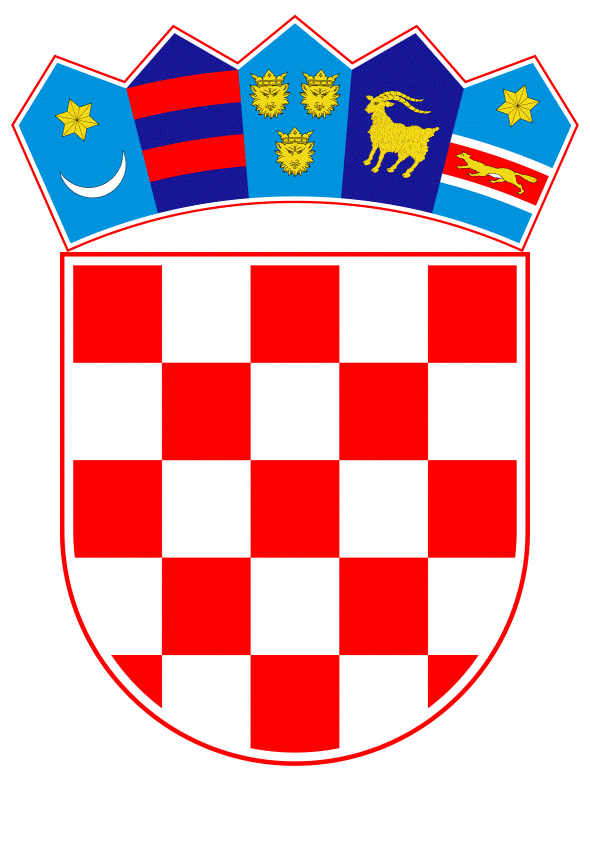 VLADA REPUBLIKE HRVATSKEZagreb, 17. listopada 2019.______________________________________________________________________________________________________________________________________________________________________________________________________________________________Banski dvori | Trg Sv. Marka 2 | 10000 Zagreb | tel. 01 4569 222 | vlada.gov.hrMINISTARSTVO GRADITELJSTVA I PROSTORNOGA UREĐENJANacrtKONAČNI PRIJEDLOG ZAKONA O IZMJENAMA I DOPUNAMA ZAKONA O POSLOVIMA I DJELATNOSTIMA PROSTORNOG UREĐENJA I GRADNJEZagreb, listopad 2019.KONAČNI PRIJEDLOG ZAKONA O IZMJENAMA I DOPUNAMA ZAKONA O POSLOVIMA I DJELATNOSTIMA PROSTORNOG UREĐENJA I GRADNJEČlanak 1.U Zakonu o poslovima i djelatnostima prostornog uređenja i gradnje (Narodne novine, br. 78/15 i 118/18), u članku 3. stavku 1. iza riječi: "uređenja" zarez i riječi: "koje se smatra negospodarskom uslugom od općeg interesa" brišu se.Članak 2.Članak 9. mijenja se i glasi: 	"(1) Ovlašteni arhitekt urbanist koji poslove obavlja samostalno u vlastitom uredu, zajedničkom uredu i pravna osoba registrirana za obavljanje stručnih poslova prostornog uređenja mogu započeti obavljati stručne poslove prostornog uređenja ako imaju suglasnost Ministarstva.(2) Ministarstvo suglasnost iz stavka 1. ovoga članka izdaje na zahtjev stranke u formi rješenja i na neodređeno vrijeme.(3) Ministarstvo vodi evidenciju izdanih suglasnosti za obavljanje stručnih poslova prostornog uređenja.(4) Dokumentacija koja se predaje uz zahtjev i sadržaj evidencije izdanih suglasnosti za obavljanje stručnih poslova prostornog uređenja propisuje pravilnikom ministar.“.Članak 3.Članak 10. mijenja se i glasi:(1) Suglasnost za obavljanje stručnih poslova prostornog uređenja Ministarstvo će ukinuti rješenjem ako osoba iz članka 9. stavka 1. ovoga Zakona:– prestane ispunjavati uvjete propisane za davanje suglasnosti, uvjete koji moraju biti ispunjeni prilikom izrade prostornih planova ili– ako stručne poslove prostornog uređenja obavlja protivno ovom Zakonu, propisima donesenim na temelju ovoga Zakona ili protivno propisima kojima se uređuje područje prostornog uređenja.(2) Osoba iz članka 9. stavka 1. ovoga Zakona, koja ima suglasnost za obavljanje stručnih poslova prostornog uređenja, dužna je o svakoj promjeni ispunjavanja uvjeta za obavljanje stručnih poslova prostornog uređenja obavijestiti Ministarstvo u roku od 30 dana od dana nastanka promjene.“.Članak 4.U članku 12. stavak 1. mijenja se i glasi:„(1) Ovlašteni arhitekt urbanist može sve stručne poslove prostornog uređenja obavljati u vlastitom uredu za samostalno obavljanje poslova prostornog uređenja.“.Iza stavka 5. dodaju se stavci 6. i 7. koji glase:„(6) Smatra se da ovlašteni arhitekt urbanist koji samostalno obavlja poslove prostornog uređenja u samostalnom uredu ima suglasnost za obavljanje stručnih poslova izrade nacrta prijedloga urbanističkih planova uređenja i obavljanje poslova u vezi s pripremom i donošenjem urbanističkih planova uređenja.(7) Ovlašteni arhitekt urbanist, koji samostalno obavlja poslove prostornog uređenja u samostalnom uredu, mora u obavljanju poslova izrade nacrta prijedloga prostornih planova i izvješća o stanju u prostoru te obavljanju poslova u vezi s pripremom i donošenjem prostornih planova i izvješća o stanju u prostoru, osigurati sudjelovanje još jednog ovlaštenog arhitekta urbanista ili osigurati sudjelovanje najmanje tri stručnjaka različitih struka iz članka 15. stavka 1. ovoga Zakona.“.Članak 5.U članku 13. stavku 1. riječi: „izrade nacrta prijedloga prostornih planova i izvješća o stanju u prostoru te obavljanje poslova u vezi s pripremom i donošenjem prostornih planova i izvješća o stanju u prostoru“ zamjenjuju se riječima „prostornog uređenja“.Iza stavka 4. dodaje se stavak 5. koji glasi:„(5) Smatra se da zajednički ured ima suglasnost za obavljanje svih stručnih poslova prostornog uređenja.“.Članak 6.Članak 14. mijenja se i glasi:„(1) Pravna osoba registrirana za obavljanje stručnih poslova prostornog uređenja mora u obavljanju poslova izrade nacrta prijedloga urbanističkih planova uređenja i u obavljanju poslova u vezi s pripremom i donošenjem urbanističkih planova uređenja imati zaposlenu osobu ovlaštenog arhitekta urbanista prema zakonu kojim se uređuje udruživanje u Komoru.(2) Pravna osoba registrirana za obavljanje stručnih poslova prostornog uređenja mora u obavljanju poslova izrade nacrta prijedloga prostornih planova i izvješća o stanju u prostoru te obavljanju poslova u vezi s pripremom i donošenjem prostornih planova i izvješća o stanju u prostoru, osim ispunjavanja uvjeta iz stavka 1. ovoga članka, osigurati sudjelovanje još jednog ovlaštenog arhitekta urbanista ili osigurati sudjelovanje najmanje tri stručnjaka različitih struka iz članka 15. stavka 1. ovoga Zakona.“.Članak 7.U članku 15. stavku 1. riječi: „Ovlašteni arhitekt urbanist koji samostalno obavlja stručne poslove prostornog uređenja, odnosno pravna osoba registrirana za obavljanje stručnih poslova prostornog uređenja“ zamjenjuju se riječima: „Osobe iz članka 9. stavka 1. ovoga Zakona“.Članak 8.U članku 22. iza stavka 2. dodaje se stavak 3. koji glasi:"(3) Pravna osoba registrirana za djelatnost prostornog uređenja ili djelatnost projektiranja i/ili stručnog nadzora građenja solidarno odgovara za štetu nastalu radom svojih zaposlenika ovlaštenih arhitekata, ovlaštenih arhitekata urbanista i ovlaštenih inženjera u obavljanju poslova prostornog uređenja, projektiranja i/ili stručnog nadzora građenja.".Članak 9.	Članak 24. mijenja se i glasi: 	"(1) Inženjer gradilišta vodi građenje, odnosno izvođenje građevinskih i drugih radova različitih struka kojima se gradi nova građevina, rekonstruira, održava ili uklanja postojeća građevina.	(2) Za inženjera gradilišta može se imenovati osoba s obrazovanjem iz znanstvenog područja tehničkih znanosti u nekom od znanstvenih polja: arhitekture i urbanizma, građevinarstva, strojarstva ili elektrotehničke struke, koja:- je završila preddiplomski sveučilišni studij i stekla akademski naziv sveučilišni prvostupnik (baccalaureus) inženjer odgovarajuće struke ili stručni studij i stekla stručni naziv stručni prvostupnik (baccalaureus) inženjer odgovarajuće struke ako je tijekom cijelog svog studija stekla najmanje 180 ECTS bodova, odnosno da je na drugi način propisan posebnim propisom stekla odgovarajući stupanj obrazovanja odgovarajuće struke i ima položen stručni ispit ili- je upisana u imenik inženjera gradilišta Komore, u skladu sa zakonom kojim se uređuje udruživanje u Komoru.	(3) Inženjer gradilišta može biti ujedno i voditelj radova.".Članak 10.	Članak 25. mijenja se i glasi:	"(1) Voditelj radova u okviru zadaća svoje struke, vodi izvođenje građevinskih i drugih radova: pripremnih, zemljanih, konstrukterskih, instalaterskih, završnih, te ugradnju građevnih proizvoda, opreme ili postrojenja.	(2) Za voditelja radova može se imenovati osoba arhitektonske, građevinske, strojarske, elektrotehničke ili geotehničke struke, odnosno geoinženjerske struke koja:- je završila preddiplomski sveučilišni studij i stekla akademski naziv sveučilišni prvostupnik (baccalaureus) inženjer odgovarajuće struke ili stručni studij i stekla stručni naziv stručni prvostupnik (baccalaureus) inženjer odgovarajuće struke ako je tijekom cijelog svog studija stekla najmanje 180 ECTS bodova, odnosno da je na drugi način propisan posebnim propisom stekla odgovarajući stupanj obrazovanja odgovarajuće struke i ima položen stručni ispit ili- je upisana u imenik voditelja radova Komore, u skladu sa zakonom kojim se uređuje udruživanje u Komoru.".Članak 11.	Članak 25.a mijenja se i glasi:"(1) Poslove vođenja manje složenih radova, osim osobe iz članka 25. ovoga Zakona, unutar zadaća svoje struke, obavlja osoba koja je završila odgovarajuću srednju školu po programu za tehničara odgovarajuće struke te ima najmanje pet godina radnog iskustva u struci i položen stručni ispit.(2) Poslove vođenja manje složenih radova, osim osobe stavka 1. ovoga članka, u okviru svojeg majstorskog zvanja, obavlja osoba koja ima položen majstorski ispit ili priznati majstorski status iz područja graditeljstva.(3) Manje složene radove koje vode osobe iz stavka 1. ovoga članka, odnosno osobe iz stavka 2. ovoga članka, kao i manje složene radove za koje nije potrebno imenovati voditelja, propisuje ministar pravilnikom.".Članak 12.Članak 25.b mijenja se i glasi:„(1) Ako se na građevini izvode manje složeni radovi različitih struka, za vođenje tih radova može se imenovati voditelj radova.(2) Ako se na zgradi stambene namjene s najviše dvije stambene jedinice, čija građevinska (bruto) površina ne prelazi 400 m2 ili zgradi poljoprivredne namjene čija građevinska (bruto) površina ne prelazi 600 m², za koje se ne utvrđuju posebni uvjeti, izvode manje složeni radovi različitih struka, za vođenje tih radova može se imenovati osoba koja je završila srednju školu po programu za tehničara te ima najmanje 5 godina radnog iskustva u struci i položen stručni ispit.(3) Izvođač iz članka 29. stavka 1. ovoga Zakona, koji za pojedini rad nema zaposlenu osobu s odgovarajućim stručnim kvalifikacijama, sudjelovanje te osobe u građenju građevine koju gradi može osigurati sklapanjem ugovora o poslovnoj suradnji s drugim izvođačem koji izvodi radove na istoj građevini i ima zaposlenu takvu osobu.(4) U slučaju iz stavka 3. ovoga članka inženjer gradilišta i/ili voditelj radova, koji je zaposlenik glavnog izvođača, mora osigurati cjelovitost i međusobnu usklađenosti radova koje izvode izvođači iz stavka 3. ovoga članka.“.Članak 13.U članku 30. stavku 1. riječi: "ovlaštenog voditelja građenja i/ili ovlaštenog voditelja radova" zamjenjuju se riječima: "inženjera gradilišta i/ili voditelja radova".U stavku 2. riječi: "ovlašteni voditelji građenja i ovlašteni voditelji radova" zamjenjuju se riječima: "inženjeri gradilišta i/ili voditelji radova".Članak 14.U članku 37. iza stavka 2. dodaje se novi stavak 3. i stavak 4. koji glase:"(3) Voditelj projekta iz stavka 1. ovoga članka ima pravo na upis u evidenciju voditelja projekta koju vodi Ministarstvo.(4) Na zahtjev za upis u evidenciju iz stavka 4. ovoga članka, osobi koja ne ispunjava uvjete za obavljanje poslova voditelja projekta, Ministarstvo izdaje obavijest.".Dosadašnji stavak 3. postaje stavak 5.Članak 15.U članku 38. stavku 2. riječi: "imenovati voditelja projekta" zamjenjuju se riječima: "ugovoriti upravljanje projektom gradnje s osobom registriranom za djelatnost upravljanja projektom ili imenovati voditelja projekta koji je njezin zaposlenik".Članak 16.U članku 42. stavku 2. riječi: "i svojstva" zamjenjuju se riječju: "svojstava".Članak 17.	U članku 56. iza stavka 7. dodaje se stavak 8. koji glasi:"(8) Podatke iz Registra iz stavka 7. ovoga članka, koji obuhvaća ime i prezime te akademski, odnosno stručni naziv osobe koja je položila stručni ispit, strukovno područje, vrstu posla, datum polaganja stručnog ispita i redni broj evidencije, Ministarstvo objavljuje na svojim internetskim stranicama.".Članak 18.U članku 58. stavku 4. riječi: "Komora utvrđuje općim aktom, koji se donosi svake dvije godine uz prethodnu suglasnost Ministarstva" zamjenjuju se riječima: "propisuje ministar pravilnikom".Članak 19.U članku 59. stavku 2. iza riječi: “stručnog nadzora građenja,“ dodaju se riječi: „kontrole projekata,“, a riječi: "ovlašteni voditelj građenja, odnosno ovlašteni voditelj radova" zamjenjuju se riječima: "revident, inženjer gradilišta i/ili voditelj radova".Članak 20.Članak 60. mijenja se i glasi:"Strana ovlaštena fizička osoba ima pravo u Republici Hrvatskoj trajno obavljati poslove prostornog uređenja, projektiranja i/ili stručnog nadzora građenja, odnosno kontrole projekata pod strukovnim nazivom koje ovlaštene osobe za obavljanje tih poslova imaju u Republici Hrvatskoj, ako je upisana u imenik stranih ovlaštenih arhitekata urbanista, imenik stranih ovlaštenih arhitekata, odnosno imenik stranih ovlaštenih inženjera odgovarajuće Komore, u skladu sa zakonom kojim se uređuje udruživanje u Komoru.".Članak 21.Članak 61. mijenja se i glasi:"Ovlaštena fizička osoba iz države ugovornice EGP-a ima pravo u Republici Hrvatskoj povremeno ili privremeno obavljati poslove prostornog uređenja, projektiranja i/ili stručnog nadzora građenja, odnosno poslove kontrole projekata u svojstvu odgovorne osobe pod strukovnim nazivom koji ovlaštene osobe za obavljanje tih poslova imaju u Republici Hrvatskoj, ako prije početka prvog posla izjavom u pisanom ili elektroničkom obliku izvijesti o tome odgovarajuću Komoru, uz uvjet da dostavi podatke:povezane sa stručnim kvalifikacijama, potrebnim za obavljanje poslova prostornog uređenja, projektiranja i/ili stručnog nadzora građenja, odnosno poslova kontrole projekata u državi iz koje dolazi io pojedinostima svakog osiguranja ili drugog načina osobne ili kolektivne zaštite s obzirom na profesionalnu odgovornost.".Članak 22.Članak 62. mijenja se i glasi:"(1) Uz izjavu iz članka 61. ovoga Zakona podnositelj mora priložiti:dokaz o državljanstvupotvrdu da njezin nositelj ima poslovni nastan u državi ugovornici EGP-a u svrhu obavljanja poslova prostornog uređenja, projektiranja i/ili stručnog nadzora građenja, odnosno poslova kontrole projekata u svojstvu ovlaštene osobeuvjerenje kojim se potvrđuje da pravo na obavljanje profesionalnih poslova nije privremeno ili trajno oduzeto, s obzirom na to da se radi o profesiji koja ima utjecaj na javno zdravlje i sigurnost idokaz o stručnim kvalifikacijama.(2) Ako se u državi iz koje dolazi strana ovlaštena osoba poslovi prostornog uređenja, projektiranja i/ili stručnog nadzora građenja, odnosno poslovi kontrole projekata obavljaju bez posebnog ovlaštenja ili ako obrazovanje i stručno osposobljavanje koji dovode do te profesije nisu regulirani, umjesto dokaza iz stavka 1. podstavka 4. ovoga članka uz izjavu se prilaže dokaz da je podnositelj izjave profesionalne poslove obavljao u državi ugovornici EGP-a u punom ili nepunom radnom vremenu istovjetnog ukupnog trajanja najmanje godinu dana u zadnjih deset godina.(3) Strana profesionalna osoba može početi pružati svoje usluge odmah nakon dane izjave iz članka 61. ovoga Zakona uz koju dostavi potpunu dokumentaciju.".Članak 23.Članak 63. mijenja se i glasi:"Stranoj ovlaštenoj osobi priznaje se osiguranje, odnosno jamstvo profesionalne odgovornosti u drugoj državi ugovornici EGP-a u kojoj ima poslovni nastan, ako je osiguranik pokriven osiguranjem profesionalne odgovornosti ili drugim jamstvom koje je jednakovrijedno ili bitno usporedivo s obzirom na namjenu ili pokriće koje se osigurava, a u slučaju djelomične jednakovrijednosti, strana ovlaštena osoba dužna je dodatno se osigurati za pokriće nepokrivenih aspekata: osiguranog rizika, osigurane gornje granice jamstva ili mogućeg isključenja iz pokrića.".Članak 24.Članak 65. mijenja se i glasi:"(1) Prilikom podnošenja prve izjave iz članka 61. ovoga Zakona Komora provodi postupak provjere inozemne stručne kvalifikacije u skladu s odredbama posebnog zakona kojim se uređuje priznavanje inozemnih stručnih kvalifikacija i drugim posebnim propisima i o tome izdaje potvrdu.(2) Provjera iz stavka 1. ovoga članka ne odnosi se na arhitekte koji će u Republici Hrvatskoj obavljati poslove projektiranja i/ili stručnog nadzora građenja i posjeduju dokaz o formalnoj osposobljenosti naveden u točki 5.7.1. Priloga V. i točki 6. Priloga VI. Direktive 2005/36/EZ i Direktive 2013/55/EU.(3) Potvrda iz stavka 1. ovoga članka strane ovlaštene osobe za povremeno ili privremeno obavljanje poslova prostornog uređenja, projektiranja i/ili stručnog nadzora građenja, odnosno poslova kontrole projekata u svojstvu odgovorne osobe upisuje se u evidenciju odgovarajuće Komore.“.Članak 25.Članak 66. mijenja se i glasi:"(1) Ako dođe do bitnih promjena okolnosti na temelju kojih je izdana potvrda iz članka 65. stavka 1. ovoga Zakona, uz izjavu iz članka 61. ovoga Zakona, prilikom ponovnog podnošenja izjave iz članka 61. ovoga Zakona, prilažu se dokumenti odlučni za ocjenu te bitne promjene.(2) Komora provodi postupak provjere podataka iz stavka 1. ovoga članka i o tome izdaje potvrdu.(3) Potvrda iz stavka 2. ovoga članka strane ovlaštene osobe za povremeno ili privremeno obavljanje poslova prostornog uređenja, projektiranja i/ili stručnog nadzora građenja, odnosno poslova kontrole projekata u svojstvu odgovorne osobe upisuje se u evidenciju odgovarajuće Komore.".Članak 26.	Članak 69. mijenja se i glasi:„(1) Strana pravna osoba sa sjedištem u drugoj državi koja obavlja djelatnost prostornoga uređenja, projektiranja i/ili stručnog nadzora građenja, odnosno kontrole projekta te strana pravna ili strana fizička osoba obrtnik koja obavlja djelatnost građenja može u Republici Hrvatskoj, pod pretpostavkom uzajamnosti, na privremenoj i povremenoj osnovi obavljati one poslove koje je prema propisima države u kojoj ima sjedište ovlaštena obavljati, ako prije početka prvog posla izjavom u pisanom ili elektroničkom obliku izvijesti o tome Ministarstvo, uz uvjet da dostavi isprave kojima se dokazuje:pravo obavljanja djelatnosti u državi sjedišta strane osobeda je pokrivena jamstvom, odnosno osiguranjem od odgovornosti za štetu koju bi obavljanjem djelatnosti mogla učiniti investitoru ili drugim osobama, pri čemu se priznaje jednakovrijedno jamstvo, odnosno osiguranje sklopljeno u državi sjedišta strane osobe.(2) Pretpostavka uzajamnosti iz stavaka 1. ovoga članka ne primjenjuje se na stranu pravnu osobu sa sjedištem u drugoj državi koja obavlja djelatnost prostornog uređenja, projektiranja i/ili stručnog nadzora građenja, odnosno kontrole projekta te stranu pravnu ili stranu fizičku osobu obrtnika koja obavlja djelatnost građenja sa sjedištem u drugoj državi EGP-a, odnosno državi članici Svjetske trgovinske organizacije.¸	(3) Ministarstvo provodi postupak provjere podataka iz stavka 1. i 2. ovoga članka i o tome izdaje potvrdu.“.Članak 27.	U članku 73. stavku 1. iza riječi: „stručnog nadzora građenja,“ dodaju se riječi: „kontrole projekata,“.Članak 28.	U članku 74. iza riječi: „stručnog nadzora građenja,“ dodaju se riječi: „kontrole projekata,“.Članak 29.	U članku 79. iza stavka 1. dodaje se novi stavak 2. koji glasi:„(2) Za prekršaj iz stavka 1. ovoga članka novčanom kaznom od 25.000,00 do 50.000,00 kuna kaznit će se za prekršaj ovlašteni arhitekt urbanist koji samostalno obavlja poslove izrade nacrta prijedloga prostornih planova i izvješća o stanju u prostoru te poslova u vezi s pripremom i donošenjem prostornih planova i izvješća o stanju u prostoru.“.	Dosadašnji stavak 2. postaje stavak 3.Članak 30.U članku 80. stavku 2. riječi: „samostalno obavlja stručne poslove prostornog uređenja“ zamjenjuju se riječima: „stručne poslove prostornog uređenja obavlja samostalno u vlastitom uredu ili zajedničkom uredu“.Članak 31.U članku 83. stavku 1. podstavak 1. mijenja se i glasi:"- ne zaposli ovlaštenog arhitekta ili ovlaštenog inženjera (članak 22. stavak 1.)".Članak 32.Članak 85. briše se.Članak 33.U članku 86. stavku 1. podstavku 2. riječi: "ovlaštenog voditelja građenja i/ili ovlaštenog voditelja radova" zamjenjuju se riječima: "inženjera gradilišta i/ili voditelja radova".Članak 34.U članku 91. stavku 1. riječi: "javni naručitelj koji ne imenuje voditelja projekta" zamjenjuju se riječima: "obveznik javne nabave koji ne ugovori upravljanje projektom gradnje s osobom registriranom za djelatnost upravljanja projektom ili ne imenuje voditelja projekta koji je njegov zaposlenik".Članak 35.Članak 94. mijenja se i glasi:"Novčanom kaznom od 35.000,00 do 50.000,00 kuna kaznit će se za prekršaj strana ovlaštena fizička osoba koja obavlja poslove u Republici Hrvatskoj ako nije upisana u imenik stranih ovlaštenih arhitekata urbanista, imenik stranih ovlaštenih arhitekata, odnosno imenik stranih ovlaštenih inženjera odgovarajuće Komore (članak 60. ovoga Zakona).".Članak 36.U članku 96. iza riječi: "Hrvatskoj" stavlja se zarez, a riječi: "bez sklopljenog ugovora o profesionalnom osiguranju" zamjenjuju se riječima: "a nije pokrivena osiguranjem profesionalne odgovornosti ili drugim jamstvom koje je jednakovrijedno ili bitno usporedivo s obzirom na namjenu ili pokriće koje se osigurava, odnosno ako se u slučaju djelomične jednakovrijednosti nije dodatno osigurala za pokriće nepokrivenih aspekata: osiguranog rizika, osigurane gornje granice jamstva ili mogućeg isključenja iz pokrića,".Članak 37.Članci 97. i 98. brišu se.Članak 38.U članku 98.a stavak 1. mijenja se i glasi:Novčanom kaznom od 100.000,00 kuna kaznit će se za prekršaj strana pravna osoba koja u Republici Hrvatskoj privremeno ili povremeno obavlja poslove prostornog uređenja, projektiranja i/ili stručnog nadzora građenja, kontrole projekata ili poslove građenja, a prije početka prvog posla izjavom u pisanom ili elektroničkom obliku o tome ne obavijesti Ministarstvo i dostavi isprave iz članka 69. stavka 1. ovoga Zakona (članak 69. stavak 1.).PRIJELAZNE I ZAVRŠNE ODREDBEČlanak 39.Postupci započeti prema Zakonu o poslovima i djelatnostima prostornog uređenja i gradnje (Narodne novine, br. 78/15 i 118/18) do dana stupanja na snagu ovoga Zakona dovršit će se prema odredbama toga Zakona i propisima donesenim za provedbu toga Zakona.Članak 40.Pravne osobe registrirane za obavljanje stručnih poslova prostornog uređenja kojima su suglasnosti za obavljanje stručnih poslova prostornog uređenja izdane po odredbama Zakona o poslovima i djelatnostima prostornog uređenja i gradnje (Narodne novine, br. 78/15 i 118/18) i Pravilnika o izdavanju suglasnosti za obavljanje stručnih poslova prostornog uređenja (Narodne novine, br. 136/15) mogu nastaviti obavljati poslove prostornog uređenja.Članak 41.Do stupanja na snagu propisa koji se donosi na temelju ovlasti iz članka 2. stavka 4. ovoga Zakona primjenjuje se Pravilnik o izdavanju suglasnosti za obavljanje stručnih poslova prostornog uređenja (Narodne novine, br. 136/15).Članak 42.Komore su dužne u roku od 14 dana od dana stupanja na snagu ovoga Zakona Ministarstvu predati evidencije voditelja projekata.Članak 43.Komore su dužne uskladiti statute i druge opće akte s odredbama ovoga Zakona u roku od 90 dana od dana stupanja na snagu ovoga Zakona.Članak 44.Ministar je dužan donijeti pravilnike iz članaka 2., 11. i 18. ovoga Zakona u roku od 90 dana od dana stupanja na snagu ovoga Zakona.Članak 45.Ovaj Zakon stupa na snagu osmoga dana od dana objave u Narodnim novinama.O B R A Z L O Ž E N J EI.	RAZLOZI ZBOG KOJIH SE ZAKON DONOSIZakonom o poslovima i djelatnostima prostornog uređenja i gradnje (Narodne novine, br. 78/15 i 118/18), u daljnjem tekstu: Zakon, uređeno je obavljanje stručnih poslova prostornog uređenja, poslova projektiranja i/ili stručnog nadzora građenja, obavljanje djelatnosti građenja, obavljanje poslova i djelatnosti upravljanja projektom gradnje te obavljanje poslova i djelatnosti ispitivanja i prethodnog istraživanja. Također, tim je Zakonom uređeno obavljanje poslova u svojstvu odgovornih osoba u okviru zadaća struka (arhitektonske, građevinske, strojarske i elektrotehničke struke), propisuje se obveza polaganja stručnog ispita odgovornih osoba u prostornom uređenju i gradnji, stručno usavršavanje te uvjeti za strane osobe koje obavljaju poslove i djelatnosti prostornog uređenja i gradnje u Republici Hrvatskoj na privremenoj ili povremenoj osnovi, odnosno na trajnoj osnovi.Svrha donošenja ovoga zakona je administrativno rasterećenje profesionalnih poslovnih usluga, što je dio tekuće gospodarske politike. Navedeno se provodi u skladu s mjerama iz Akcijskog plana za administrativno rasterećenje gospodarstva 2019., koji je donesen Zaključkom Vlade Republike Hrvatske 3. siječnja 2019. godine. Naime, mjerenje administrativnog opterećenja za inženjere gradilišta i/ili voditelje radova, primjenom metodologije standardnog troška (Standard Cost Model - SCM), pokazalo je značajno administrativno rasterećenje za cca 5.500 članova Komore kojima bi se obvezno članstvo u Komori zamijenilo neobveznim upisom u imenik Komore. Slijedom navedenog, potrebno je obvezno članstvo u Hrvatskoj komori arhitekata, Hrvatskoj komori inženjera građevinarstva, Hrvatskoj komori inženjera strojarstva i Hrvatskoj komori inženjera elektrotehnike (u daljnjem tekstu: Komore) za inženjere gradilišta i/ili voditelje radova zamijeniti neobveznim upisom u imenik Komore. Navedeno će utjecati na administrativno rasterećenje gospodarstva (konkretno: 18 obrtnika koji su ujedno i inženjeri gradilišta i/ili voditelj radova), a osobito u dijelu administrativnog rasterećenja za cca. 5.500 inženjera gradilišta/ili voditelja radova (rasterećenje od oko 10 milijuna kuna godišnje), odnosno njihovih poslodavaca. Oni više neće imati obvezu svoja prava na rad ostvarivati putem upravnog postupka upisom u imenik Komore i plaćanjem godišnje članarine, već će to pravo ostvariti automatski u trenutku kada ispune zakonom propisane uvjete.Inženjeri gradilišta i/ili voditelji radova, prema zakonu kojim se uređuje gradnja, nisu sudionici u gradnji jer ne obavljaju te poslove profesionalno i ekonomski neovisno (npr. ne kupuju građevni materijal i nisu potpisnici ugovora o građenju) te stoga ne mogu preuzeti odgovornost za ispunjenje ugovora. S obzirom na to da su inženjeri gradilišta i/ili voditelji radova, kao i svi drugi zaposlenici izvođača, odgovorni samo poslodavcu (a ne investitoru), profesionalno osiguranje im nije potrebno te se u tom kontekstu ne može govoriti o potrebi uređivanja te profesije kao regulirane profesije.Nastavno na navedeno, izjednačavanjem prava na obavljanje poslova inženjera gradilišta i/ili voditelja radova upisanih u Komoru i onih koji nisu upisani u Komoru, stručni naziv kao i njegov formalni dodatak: "ovlašteni" postaje nepotreban. Pravo na upotrebu strukovnog naziva je pravo koje se, prema važećim zakonskim odredbama veže uz ispunjavanje zakonom propisanog uvjeta članstva u Komori. Njegova suština leži u razlikovanju "ovlaštenih" od "neovlaštenih" pojedinaca, odnosno onih koji imaju pravo obavljati poslove inženjera gradilišta i/ili voditelja radova, od onih koji to pravo nemaju. Kako se odredbama ovoga zakona mijenjaju činjenice, odnosno uvjeti uz koje se veže pravo na obavljanje poslova inženjera gradilišta i/ili voditelja radova, pravo na upotrebu strukovnog naziva postaje nesvrsishodno. Kako, dakle, potreba za daljnjim egzistiranjem prava na strukovni naziv prestaje, to pravo će se ostvariti kroz ispunjavanje zakonom propisanih uvjeta za obavljanje poslova u korist svih inženjera gradilišta i/ili voditelja radova koji se ovom djelomičnom deregulacijom administrativno rasterećuju, tj. ovom izmjenom se ispravlja pretjerana regulacija koja je bila uvedena 2015. godine jer do tada inženjeri gradilišta i/ili voditelji radova nisu bili obvezni članovi Komore.Novim zakonskim rješenjem inženjerima gradilišta i/ili voditeljima radova olakšava se pristup profesiji kao i tržištu Europskog gospodarskog prostora, poput slobode prekograničnog pružanja usluga, slijedom čega dolaze u tržišno povoljniju situaciju. Ujedno im se popravlja financijski položaj jer ne plaćaju godišnju članarinu i profesionalno osiguranje, koje im nije potrebno jer su odgovorni samo izvođaču. Profesionalni položaj tih profesija ostaje isti. Slobodnim izborom odlučuju o upisu u imenik Komore i "besplatnom" pristupu repozitoriju hrvatskih normi. Zabrinjavajući je podatak da, prema podatcima Hrvatskog zavoda za norme repozitorij hrvatskih normi koristi samo cca 22 % ukupnog članstva Komore, dakle, uglavnom projektanti i nadzorni inženjeri. Uz sve navedeno, uvjeti za izvođača ostaju i dalje uređeni zakonom, a ispunjavanje tih uvjeta na gradilištu kontrolira nadzorni inženjer, kao što je bilo uređeno do 2015. godine.Ovdje predloženo zakonsko uređenje dobrovoljnog članstva u Komori za inženjere gradilišta i/ili voditelje radova je, također, jedna od zacrtanih mjera u kontekstu iskazivanja namjere pridruživanja Europskom tečajnom mehanizmu ERM II (eng. Exchange Rate Mechanism II). Naime, vezano uz preuzetu obavezu iz Ugovora o pristupanju Republike Hrvatske Europskoj uniji, Vlada je 10. svibnja 2018. godine donijela Strategiju za uvođenje eura kao službene valute u Republici Hrvatskoj. Pridruživanje u Europski tečajni mehanizam ERM II, te bankarskoj uniji Europske unije, jedan je od koraka kojima se potvrđuje dosljednost provođenja reformi, koje doprinose rastu gospodarstva i već pokazuju pozitivne rezultate. Sukladno OECD-ovoj metodologiji Product Market Regulation (OECD PMR 2013.) za mjerenje regulacije profesionalnih usluga, koja se koristi od strane Europske komisije i Svjetske banke, odnosno kroz Nacionalni program reformi 2018. u dijelu koji se odnosi na liberalizaciju tržišta usluga, propisivanje obveznog članstva u Komori za inženjere gradilišta i/ili voditelje radova predstavlja prepreku slobodi tržišne konkurencije.Liberalizacija tržišta usluga se provodi kroz sljedeći pravni okvir Europske unije:1.	Ugovor o funkcioniranju Europske unije, prema kojemu je potrebno uklanjati prepreke slobodi poslovnog nastana (članak 49.) i slobodi pružanja usluga (članak 56.), dok se liberalizacija tržišta usluga treba provoditi i iznad zahtjeva europskih direktiva, na temelju reformskih preporuka kroz Europski semestar (članak 60.) 2.	Direktiva 2006/123/EZ o uslugama na unutarnjem tržištu i 3.	EU Strategija unutarnjeg tržišta, koja nalaže uklanjanje prepreka slobodi pružanja usluga i kroz tzv. Paket za usluge daje reformske preporuke za regulatornu reformu profesionalnih usluga.Prema OECD PMR 2013. hrvatsko tržište profesionalnih usluga je barem za trećinu reguliranije od EU prosjeka. Svjetska banka procjenjuje potencijal za rast produktivnosti hrvatskog gospodarstva na oko 5 %, ukoliko se provede određena razina smanjivanja prekomjerne regulacije (EU Regular Economic Report 2016.), nastavno na već provedene mjere liberalizacije. Također, indikator restriktivnosti profesija koji je razvila Europska komisija pokazuje kako Republika Hrvatska ima za barem 10 % višu ukupnu razinu regulacije profesija od prosjeka Europske unije, a pritom se gledaju arhitekti i inženjeri građevinarstva, odvjetnici, revizori, porezni savjetnici i računovođe.Ovim zakonom vrši se daljnje usklađenje s Direktivom 2006/123/EZ o uslugama na unutarnjem tržištu u dijelu u kojem se fizičkim osobama – arhitektima urbanistima, koji samostalno obavljaju poslove prostornog uređenja u vlastitom uredu, omogućuje obavljanje svih stručnih poslova prostornog uređenja pod uvjetom da tijekom obavljanja poslova ispunjavaju zahtjeve za dobivanje suglasnosti za obavljanje svih stručnih poslova prostornog uređenja.U cilju daljnjeg usklađenja s Direktivom 2005/36/EZ o priznavanju stručnih kvalifikacija, ovim zakonom omogućuje se revidentima iz država ugovornica Europskog gospodarskog prostora obavljanje poslova kontrole projekata u Republici Hrvatskoj na privremenoj ili povremenoj osnovi, a domaćim revidentima omogućuje se dobivanje EU potvrde, odnosno lakši pristup tržištu Europskog gospodarskog prostora.Nadalje, evaluacijom važećih odredbi Zakona utvrđeno je neodgovarajuće prenošenje odredbi Direktive 2005/36/EZ o priznavanju stručnih kvalifikacija, Direktive 2013/55/EU o izmjeni Direktive 2005/36/EZ o priznavanju stručnih kvalifikacija i Uredbe (EU) br. 1024/2012 o administrativnoj suradnji putem Informacijskog sustava unutarnjeg tržišta ("Uredba IMI"), u daljnjem tekstu: Direktiva 2005/36/EZ o priznavanju stručnih kvalifikacija, i to u području slobode pružanja usluga, slijedom čega se ovim zakonom to predlaže ispraviti.Važećim Zakonom uređeno je da su prilikom prvog pružanja usluge iz zahtjeva za jednogodišnjim obavljanjem profesije tijekom prethodnih deset godina isključeni podnositelji zahtjeva iz države članice u kojoj je ta profesija regulirana, ali ne i podnositelji zahtjeva iz države ugovornice Europskog gospodarskog prostora u kojoj su obrazovanje, stručno osposobljavanje i usavršavanje koji dovode do te profesije regulirani, što se ovim zakonom predlaže ispraviti.Također, u važećem Zakonu nije istaknuto da su iz prethodne provjere kvalifikacija isključene profesije na koje se primjenjuje automatsko priznavanje, stoga se to ovim zakonom predlaže jasnije propisati.Važećim je Zakonom propisano da stručnjaci uključeni u djelatnosti prostornog uređenja i gradnje pripadaju sigurnosnom sektoru te se stoga od njih prilikom prvog pružanja usluge traži dokaz o nekažnjavanju, iako to Republika Hrvatska ne zahtijeva od vlastitih državljana. Navedeno se predlaže ispraviti ovim zakonom radi usklađivanja s Direktivom 2005/36/EZ o priznavanju stručnih kvalifikacija.Nadalje, važećim Zakonom utvrđen je nacionalni zahtjev za osiguranje od profesionalne odgovornosti u slučaju privremenog ili povremenog pružanja usluga strane fizičke osobe na državnom području Republike Hrvatske umjesto da pružatelj usluge dostavi detaljne podatke o svakom osiguranju ili drugom načinu osobne ili kolektivne zaštite s obzirom na profesionalnu odgovornost, što se ovim zakonom predlaže ispraviti.Također, važećim Zakonom nije istaknuto da strana profesionalna osoba može početi pružati svoje usluge odmah nakon izjave i dostave potpune dokumentacije te da potvrda Komore nije odobrenje za privremeno ili povremeno pružanje usluge. Navedeno se ovim zakonom predlaže ispraviti.II.	PITANJA KOJA SE ZAKONOM RJEŠAVAJUPredloženim zakonom uređuje se obavljanje stručnih poslova prostornog uređenja i gradnje te uvjeti za strane osobe koje obavljaju poslove i djelatnosti prostornog uređenja i gradnje u Republici Hrvatskoj na privremenoj ili povremenoj osnovi, odnosno na trajnoj osnovi.Predloženim zakonom:vrši se daljnje usklađenje odredbi kojima se uređuje obavljanje stručnih poslova prostornog uređenja i gradnje s Direktivom 2005/36/EZ o priznavanju stručnih kvalifikacija i Direktivom 2006/123/EZ o uslugama na unutarnjem tržištu u svrhu olakšanog pristupa jedinstvenom tržištu Europskog gospodarskog prostorasmanjuju se administrativne barijere u obavljanju poslova i djelatnosti u prostornom uređenju i gradnji, odnosno administrativno se rasterećuje profesije inženjer gradilišta i/ili voditelj radova iosigurava se provedba mjere iz Akcijskog plana za administrativno rasterećenje gospodarstva 2019. i zacrtane mjere u kontekstu iskazivanja namjere pridržavanjem Europskom tečajnom mehanizmu ERM II.III.	OBRAZLOŽENJE ODREDBI PREDLOŽENOG ZAKONAUz članak 1.Odredbom ovoga članka briše se dio odredbe iz članka 3. stavka 1. važećeg Zakona kojom je propisano da se obavljanje stručnih poslova prostornog uređenja smatra negospodarskom djelatnošću od općeg interesa, čime se odredba usklađuje s Direktivom 2006/123/EZ o uslugama na unutarnjem tržištu.Uz članak 2.Odredbom ovoga članka omogućuje se dobivanje suglasnosti za obavljanje svih stručnih poslova prostornog uređenja fizičkim osobama – arhitektima urbanistima koji stručne poslove prostornog uređenja obavljaju u uredu za samostalno obavljanje poslova. Naime, do sada su arhitekti urbanisti u vlastitom uredu mogli izrađivati samo nacrte prijedloga urbanističkih planova uređenja i poslove u vezi s pripremom i donošenjem urbanističkih planova uređenja ali ne i ostale stručne poslove prostornog uređenja.Uz članak 3.Odredbom ovoga članka se obveza osoba, koje imaju suglasnost za obavljanje stručnih poslova prostornog uređenja, koja se sastoji u tome da jednom godišnje dostave Ministarstvu dokaze o ispunjavanju uvjeta za obavljanje poslova, zamjenjuje (blažom) obvezom da Ministarstvo obavijeste o svakoj promjeni ispunjavanja uvjeta za obavljanje stručnih poslova prostornog uređenja u roku od 30 dana od dana nastanka promjene.Uz članak 4.Odredbom ovoga članka propisuju se uvjeti za arhitekte urbaniste, koji stručne poslove prostornog uređenja obavljaju u uredu za samostalno obavljanje poslova, za dobivanje suglasnosti za obavljanje svih stručnih poslova prostornog uređenja.Uz članak 5.Odredbom ovoga članka usklađuje se izmjena odredbe članka 13. s izmjenom odredbe članka 9 važećeg Zakona.Uz članak 6.Odredbom ovoga članka propisuju se uvjeti za pravne osobe za dobivanje suglasnosti za obavljanje stručnih poslova prostornog uređenja.Uz članak 7.Odredbom ovoga članka usklađuje se izmjena odredbe članka 15. s izmjenom odredbe članka 9. važećeg Zakona.Uz članak 8.Odredbom ovoga članka propisuje se obveza pravne osobe registrirane za djelatnost prostornog uređenja ili djelatnost projektiranja i/ili stručnog nadzora građenja da solidarno odgovara za štetu nastalu radom njenih zaposlenika.Uz članak 9.	Odredbom ovoga članka propisuju se poslovi inženjera gradilišta, uvjeti za osobu koja može biti imenovana za inženjera gradilišta čime se, sukladno mjerama iz Akcijskog plana za administrativno rasterećenje gospodarstva 2019., obveza članstva u Komori za inženjere gradilišta zamjenjuje neobveznim upisom u imenik Komore.Uz članak 10.Odredbom ovoga članka propisuju se poslovi voditelja radova, uvjeti za osobu koja može biti imenovana za voditelja čime se, sukladno mjerama iz Akcijskog plana za administrativno rasterećenje gospodarstva 2019., obveza članstva u Komori za voditelje radova zamjenjuje neobveznim upisom u imenik Komore.Uz članak 11.Odredbom ovoga članka propisuju se uvjeti za osobe koje mogu biti imenovane za voditelje manje složenih radova i donošenje pravilnika kojim se propisuju manje složeni radovi koje vode te osobe.Uz članak 12.Odredbom ovoga članka detaljnije se propisuju posebni slučajevi u građenju kada se na građevini izvode manje složeni radovi različitih struka.Uz članak 13.Odredbom ovoga članka propisuju se izmjene u članku 30. potrebne radi usklađenja s izmjenama članaka 24. i 25. važećeg Zakona, čime se osigurava provedba mjera iz Akcijskog plana za administrativno rasterećenje gospodarstva 2019.Uz članak 14.	Odredbom ovoga članka uređuje se da se voditelj projekta na vlastiti zahtjev upisuje u evidenciju voditelja projekta koju vodi Ministarstvo.Uz članak 15.	Odredbom ovoga članka jasnije se propisuju obveze investitora koji se u smislu propisa kojima se uređuje javna nabava smatraju obveznicima javne nabave.Uz članak 16.Odredbom ovoga članka ispravlja se pogreška u članku 42. važećeg Zakona.Uz članak 17.Odredbom ovoga članka propisuje se koje podatke iz Registra izdanih uvjerenja o položenom stručnom ispitu Ministarstvo objavljuje na svojim internetskim stranicama.Uz članak 18.	Odredbom ovoga članka propisuje se obveza donošenja pravilnika o stručnom usavršavanju osoba koje obavljaju poslove i djelatnosti prostornog uređenja i gradnje.Uz članak 19.	Odredbom ovoga članka propisuju se izmjene u članku 59. potrebne radi usklađenja s izmjenama članaka 24. i 25. važećeg Zakona, čime se osigurava provedba mjera iz Akcijskog plana za administrativno rasterećenje gospodarstva 2019. Ujedno se dodaju uvjeti za strane profesionalne osobe koje obavljaju poslove kontrole projekata.Uz članak 20. Odredbom ovoga članka propisuju se izmjene u članku 60. potrebne radi usklađenja s izmjenama članaka 24. i 25. važećeg Zakona, čime se osigurava provedba mjera iz Akcijskog plana za administrativno rasterećenje gospodarstva 2019.Ujedno se dodaju uvjeti za strane profesionalne osobe koje obavljaju poslove kontrole projekata.Uz članak 21. Odredbom ovoga članka propisuje se obveza dostave podataka ovlaštene fizičke osobe iz države ugovornice EGP-a odgovarajućoj Komori prije početka povremenog ili privremenog obavljanja poslova prostornog uređenja, projektiranja i/ili stručnog nadzora građenja, odnosno kontrole projekata u svojstvu odgovorne osobe, čime se osigurava usklađenje s Direktivom 2005/36/EZ o priznavanju stručnih kvalifikacija.Na taj način se stranim revidentima omogućava obavljanje poslova kontrole projekata u Republici Hrvatskoj na privremenoj ili povremenoj osnovi.Uz članak 22.	Odredbom ovoga članka propisuju se dokumenti koje ovlaštena fizička osoba iz države ugovornice EGP-a obvezno dostavlja prilikom podnošenja prve izjave za privremeno ili povremeno obavljanje poslova prostornog uređenja, projektiranja i/ili stručnog nadzora građenja, odnosno kontrole projekata.	Na taj način se stranim revidentima omogućava obavljanje poslova kontrole projekata u Republici Hrvatskoj na privremenoj ili povremenoj osnovi.Uz članak 23.Odredbom ovoga članka propisuju se vrste financijskih jamstava profesionalne odgovornosti koja nisu ograničena na jednakovrijedno pokriće osiguranja od profesionalne odgovornosti, čime se olakšava privremeno ili povremeno pružanje usluga te se osigurava usklađenje s Direktivom 2006/123/EZ o uslugama na unutarnjem tržištu.Uz članak 24.	Odredbom ovoga članka propisuje se provedba postupka provjere inozemne stručne kvalifikacije prilikom podnošenja prve izjave strane profesionalne osobe te se osigurava da se iz te provjere izuzmu arhitekti na koje se odnosi automatsko priznavanje stručnih kvalifikacija, sukladno Direktivi 2005/36/EZ o priznavanju stručnih kvalifikacija.Uz članak 25.Odredbom ovoga članka propisuje se da u slučaju bitnih promjena okolnosti potvrđenih ranije dostavljenim dokumentima, uz ponovno izdavanje izjave, strana profesionalna osoba dostavlja i dokumente odlučne za ocjenu te bitne promjene.U cilju daljnjeg usklađenja s Direktivom 2005/36/EZ o priznavanju stručnih kvalifikacija, odredbom ovoga članka se stranim revidentima također omogućava obavljanje poslova u Republici Hrvatskoj na privremenoj ili povremenoj osnovi.Uz članak 26.Odredbom ovoga članka propisuje se obveza strane pravne osobe iz EGP-a, koja obavlja djelatnost prostornog uređenja, projektiranja i/ili stručnog nadzora građenja, odnosno kontrole projekata i obveza strane pravne ili fizičke osobe obrtnika iz EGP-a, koja obavlja djelatnost građenja, da podatke o tome dostave Ministarstvu prije početka povremenog ili privremenog obavljanja djelatnosti u Republici Hrvatskoj.Uz članak 27.Odredbom ovoga članka uređuje se da je nadležno tijelo za priznavanje stručnih kvalifikacija stranih revidenata odgovarajuća strukovna Komora.Uz članak 28.Odredbom ovoga članka uređuje se da je nadležno tijelo za izdavanje EU potvrde za revidente odgovarajuća strukovna Komora.Uz članak 29.Odredbom ovog članka uređuje se kazna za prekršaj osobe koja stručne poslove prostornog uređenja obavlja bez suglasnosti propisane člankom 9. važećeg Zakona.Uz članak 30.Odredbom ovog članka uređuje se kazna za prekršaj fizičke osobe - arhitekta urbanistu koji stručne poslove prostornog uređenja obavlja samostalno u vlastitom uredu ili zajedničkom uredu, a u obavljanju tih poslova ne osigura sudjelovanje stručnjaka iz članka 15. stavka 1. važećeg Zakona.Uz članak 31.Odredbom ovoga članka propisuju se izmjene u članku 83. potrebne radi usklađenja s izmjenama članka 22. važećeg Zakona, na način da se iz prekršajne odredbe isključuje sankcioniranje za neispunjavanje obveze iz članka 22. stavka 3. kojim se propisuje solidarna odgovornost za štetu jer je ista institut građanskog, a ne prekršajnog prava.Uz članak 32.Odredbom ovoga članka briše se prekršajna odredba članka 85. važećeg Zakona, obzirom da je nepotrebna jer se isto uređuje zakonom kojim se uređuje gradnja.Uz članak 33.Odredbom ovoga članka propisuju se izmjene u članku 86. potrebne radi usklađenja s izmjenama članka 30. važećeg Zakona, na način da se propisuje novčana kazna za pravnu osobu koja obavlja djelatnost građenja, ako u obavljanju te djelatnosti nema zaposlenog inženjera gradilišta i/ili voditelja radova, odnosno voditelja manje složenih radova.Uz članak 34.Odredbom ovoga članka propisuju se izmjene prekršajne odredbe članka 91. potrebne radi usklađenja s izmjenama članka 38. stavka 2. važećeg Zakona.Uz članak 35.Odredbom ovoga članka propisuju se izmjene u članku 94. važećeg Zakona, potrebne radi usklađenja s izmjenama članka 60. važećeg Zakona, na način da se propisuje novčana kazna za prekršaj ovlaštene fizičke osobe, iz druge države ugovornice EGP-a koja obavlja poslove u Republici Hrvatskoj, ako nije upisana u imenik stranih ovlaštenih arhitekata urbanista, imenik stranih ovlaštenih arhitekata, odnosno imenik stranih ovlaštenih inženjera odgovarajuće Komore.Uz članak 36.Odredbom ovoga članka propisuju se izmjene u članku 96. važećeg Zakona, potrebne radi usklađenja s izmjenama članka 63. važećeg Zakona, na način da se propisuje novčana kazna za prekršaj strane ovlaštene osobe koja obavlja posao u Republici Hrvatskoj, koja nije pokrivena osiguranjem profesionalne odgovornosti ili drugim jamstvom koje je jednakovrijedno ili bitno usporedivo s obzirom na namjenu ili pokriće koje se osigurava, odnosno ako se u slučaju djelomične jednakovrijednosti nije dodatno osigurala za pokriće nepokrivenih aspekata: osiguranog rizika, osigurane gornje granice jamstva ili mogućeg isključenja iz pokrića, u skladu s člankom 63. važećeg Zakona.Uz članak 37.Odredbom ovoga članka, radi usklađenja s Direktivom 2005/36/EZ o priznavanju stručnih kvalifikacija, briše se prekršajna odredba članka 97. važećeg Zakona, kojim je propisana novčana kazna za prekršaj strane ovlaštene osobe ako bez potvrde u svojstvu odgovorne osobe obavlja ili obavi posao iz djelatnosti prostornog uređenja, projektiranja i/ili stručnog nadzora građenja, odnosno vođenja građenja jer strana ovlaštena, u skladu s Direktivom 2005/36/EZ o priznavanju stručnih kvalifikacija, može početi pružati svoje usluge odmah nakon davanja izjave Komori, uz koju dostavi potpunu dokumentaciju, i ne mora čekati potvrdu Komore.Ujedno se briše prekršajna odredba članka 98. važećeg Zakona jer je nepotrebna.Uz članak 38.Odredbom ovog članka uređuje se kazna za prekršaj strane pravne osobe koja u Republici Hrvatskoj privremeno ili povremeno obavlja poslove prostornog uređenja, projektiranja i/ili stručnog nadzora građenja, kontrole projekata ili poslove građenja, a proje početka prvog posla izjavom u pisanom ili elektroničkom obliku o tome ne obavijesti Ministarstvo i dostavi isprave iz članka 69. stavka 1. ovoga Zakona.Uz članak 39.Odredbom ovoga članka propisuje se da će se postupci započeti prema odredbama važećeg Zakona, do stupanja na snagu ovoga Zakona, dovršiti prema odredbama toga Zakona i propisima donesenim za provedbu toga Zakona.Uz članak 40.Odredbom ovoga članka propisuje se da pravne osobe registrirane za obavljanje stručnih poslova prostornog uređenja, kojima su suglasnosti za obavljanje stručnih poslova prostornog uređenja izdane po odredbama Zakona o poslovima i djelatnostima prostornog uređenja i gradnje (Narodne novine, br. 78/15 i 118/18) i Pravilnika o izdavanju suglasnosti za obavljanje stručnih poslova prostornog uređenja (Narodne novine, br. 136/15), mogu nastaviti obavljati poslove prostornog uređenja.Uz članak 41.Odredbom ovoga članka propisuje se da se do stupanja na snagu propisa, koji se donosi na temelju ovlasti iz članka 2. stavka 4. ovoga Zakona, primjenjuje Pravilnik o izdavanju suglasnosti za obavljanje stručnih poslova prostornog uređenja (Narodne novine, br. 136/15).Uz članak 42.Odredbom ovoga članka propisuje se obveza Komora da u roku od 14 dana od dana stupanja na snagu ovoga Zakona Ministarstvu predaju evidencije voditelja projekata.Uz članak 43.Odredbom ovoga članka propisuje se obveza Komora da u roku od 90 dana od dana stupanja na snagu ovoga Zakona, usklade statut i druge opće akte s odredbama ovoga Zakona.Uz članak 44.Odredbom ovoga članka propisuje se obveza donošenja pravilnika iz članaka 2., 11. i 18. ovoga Zakona u roku od 90 dana od dana stupanja na snagu ovoga Zakona.Uz članak 45.Odredbom ovoga članka se određuje objava i dan stupanja na snagu ovoga Zakona.IV.	OCJENA SREDSTAVA POTREBNIH ZA PROVOĐENJE ZAKONA Za provođenje ovoga zakona nije potrebno osigurati dodatna financijska sredstva u državnom proračunu Republike Hrvatske.V.	RAZLIKE IZMEĐU RJEŠENJA KOJA SE PREDLAŽU KONAČNIM PRIJEDLOGOM ZAKONA U ODNOSU NA RJEŠENJA IZ PRIJEDLOGA ZAKONA, TE RAZLOZI ZBOG KOJIH SU TE RAZLIKE NASTALE	Hrvatski sabor je na 12. sjednici održanoj 12. srpnja 2019. godine u prvom čitanju raspravljao o Prijedlogu zakona o izmjenama i dopunama Zakona o poslovima i djelatnostima prostornog uređenja i gradnje, kojeg je prihvatio zaključkom, s tim da su predlagatelju upućene sve primjedbe, prijedlozi i mišljenja iznesena u raspravi radi pripreme Konačnog prijedloga zakona.Nakon što su razmotrene primjedbe i prijedlozi izneseni u raspravi, kao i naprijed opisani razlog zbog kojeg se zakon donosi, izrađen je Konačni prijedlog zakona o izmjenama i dopunama Zakona o poslovima i djelatnostima prostornog uređenja i gradnje, koji se od Prijedloga zakona u bitnom razlikuje u sljedećem:Odredbama članak 2. i 4. ovoga zakona vrši se daljnje usklađenje s Direktivom 2006/123/EZ o uslugama na unutarnjem tržištu u dijelu u kojem se fizičkim osobama – arhitektima urbanistima, koji samostalno obavljaju poslove prostornog uređenja u samostalnom uredu, omogućuje obavljanje svih stručnih poslova prostornog uređenja pod uvjetom da ispune zahtjeve za dobivanje suglasnosti za obavljanje stručnih poslova prostornog uređenja.	U cilju daljnjeg usklađenja s Direktivom 2005/36/EZ o priznavanju stručnih kvalifikacija, odredbama članaka 21., 22., 24. i 25. ovoga zakona omogućuje se stranim revidentima iz država ugovornica Europskog gospodarskog prostora obavljanje poslova kontrole projekata u Republici Hrvatskoj na privremenoj ili povremenoj osnovi, odnosno bez dobivanja ovlaštenja Ministarstva. S druge strane, člankom 28. ovoga zakona omogućuje se domaćim revidentima dobivanje EU potvrde, odnosno lakši pristup tržištu Europskog gospodarskog prostora.VI.	PRIJEDLOZI I MIŠLJENJA DANI NA PRIJEDLOG ZAKONA KOJE PREDLAGATELJ NIJE PRIHVATIO, S OBRAZLOŽENJEM U Izvješću s rasprave Odbora za prostorno uređenje i graditeljstvo Hrvatskoga sabora, o Prijedlogu zakona o izmjenama i dopunama Zakona o poslovima i djelatnostima prostornog uređenja i gradnje, održanoj 10. srpnja 2019. godine, iznijeta je dvojba oko svrstavanja djelatnosti prostornog uređenja iz negospodarske djelatnosti od općeg interesa u uslugu od općeg gospodarskog interesa. Pri tome se izraz „negospodarske usluge“ odnosi na usluge koje se ne pružaju za ekonomsku nagradu i koje nisu obuhvaćene Direktivom o uslugama.Ne prihvaća se obzirom da sama činjenica da neku uslugu pruža država, državno tijelo ili neprofitna organizacija ne znači da ona ne predstavlja uslugu u smislu Direktive o uslugama. Za razliku od negospodarske usluge, gospodarska usluga se uobičajeno mora pružati za naknadu, pri čemu nije presudno plaća li naknadu primatelj usluge ili državno tijelo, obzirom da je naknada u biti nagrada za predmetnu uslugu. Slijedom navedenog, usluge reguliranih profesija kao što su arhitekti urbanisti i pravnih osoba koje obavljaju stručne poslove prostornog uređenja, su nesumnjivo gospodarske usluge od općeg interesa.Iz tog razloga predloženo je brisanje dijela odredbe članka 3. stavka 1. važećeg Zakona kojom se propisuje da se obavljanje stručnih poslova prostornog uređenja smatra negospodarskom djelatnošću od općeg interesa.U Izvješću s rasprave Hrvatskoga sabora o Prijedlogu zakona o izmjenama i dopunama Zakona o poslovima i djelatnostima prostornog uređenja i gradnje, održanoj 11. srpnja 2019. godine, vidljivo je da su sve primjedbe i prijedlozi razmotreni već tijekom rasprave te su već na Plenarnoj sjednici Hrvatskoga sabora dani razlozi za njihovo neprihvaćanje, odnosno sva potrebna obrazloženja kako slijedi.Anka Mrak Taritaš u ime Kluba zastupnika GLAS-a i HSU-aNapominje da u donošenju novih zakonskih rješenja nije bilo suradnje između resornog ministarstva i Komora i da su, bez obzira na vrlo mali broj zaprimljenih primjedbi fizičkih osoba tijekom javne rasprave, inženjeri gradilišta i/ili voditelji radova protive ukidanju obveznog članstva u Komori, što je vidljivo iz peticije koju potpisuje njih 2.000 članova Komore. Također, navodi da se u velikim nesrećama, kao što je rušenje vijadukta u Genovi, prvo istražuje odgovornost nadzornog inženjera, zatim izvođača i na kraju osoba koja su vodile građenje, jer pogreške u građenju rezultiraju stradanjima ljudskih života. Primjedba se ne prihvaća obzirom da građenje nije osobna usluga jedne fizičke osobe (inženjera gradilišta i/ili voditelja radova) već usluga izvođača, koji je jedini odgovoran investitoru za pogreške tijekom građenja.Vedran Babić u ime kluba zastupnika SDPNapominje da predlaganje ukidanja obveze upisa u imenik ovlaštenih voditelja građenja, odnosno ovlaštenih voditelja radova pokazuje koliko je nerazumijevanje procesa gradnje i u kojim situacijama dolazi do najviše pogrešaka.Ne prihvaća se jer sigurnost građevina u upotrebi prvenstveno ovisi o projektu prema kojem se građevina gradi, slijedom čega inženjer gradilišta i/ili voditelj radova mora radove na građenju građevine izvoditi prema projektu i građevinskoj dozvoli i pritom ne smije mijenjati projekt. Za razliku od projektanta čiji projekt je sastavni dio lokacijske ili građevinske dozvole, inženjer gradilišta ne izdaje niti jednu javnu ispravu (potpisuje izjavu izvođača o izvedenim radovima). Slijedom navedenog, uvjeti za obavljanje poslova projektiranja i/ili provođenje stručnog nadzora građenja s jedne strane i uvjeti za inženjera gradilišta i/ili voditelja radova s druge strane, ne mogu biti jednakopravno uređeni.Vinko Grgić u ime kluba zastupnika SDPNapominje da se otvara problem kako će inženjer gradilišta i/ili voditelj radova zaštititi svoju profesionalnu odgovornost, obzirom da je pojedinačno ugovaranje police osiguranja znatno skuplje od grupnih koje ugovara Komora. Također, otvara se pitanje na koji način će nadzorni inženjer na gradilištu provjeravati ispunjavanje zakonskih uvjeta za obavljanje poslova inženjera gradilišta i/ili voditelja radova. Ne prihvaća se iz razloga jer inženjer gradilišta i/ili voditelj radova nije sudionik u gradnji te nema potrebe da ima profesionalno osiguranje, obzirom da je za građenje odgovoran izvođač koji izvodi radove i potpisuje ugovor s investitorom. Iz analize postojećih uvjeta polica osiguranja od profesionalne odgovornosti razvidno je da, npr., prema Klauzuli objavljenoj na internetskoj stranici Hrvatske komore inženjera u građevinarstvu, ista ne pokriva veći dio mogućih šteta, a dodatno u članku 10. stavku 4. se navodi: „Osiguranik je ovlašten odbiti sudjelovanje u sporu pokrenutim protiv osiguranika, ako ocjeni da nema više mjesta za pružanje pravne zaštite s obzirom na odnos visine zahtjeva za naknadu štete i visine iznosa osiguranja“. Dakle, nakon uvida u istu nije razvidno čemu ona služi i koje rizike pokriva. Vezano za provjeru uvjeta za obavljanje poslova inženjera gradilišta i/ili voditelja radova koji moraju imati položen odgovarajući stručni ispit, skrećemo pozornost da je registar osoba koje su položile stručni ispit javan te će, u skladu s izmjenom članka 56. Zakona, podaci iz registra biti dostupni putem internetske stranice Ministarstva.Vinko Grgić u ime kluba zastupnika SDPNapominje da bi trebalo maknuti političku komponentu iz rasprave i približiti stajališta predlagatelja i Komore.Ne prihvaća se jer do sada nije iznesen niti jedan argument koji bi govorio protiv ovih reformskih mjera. Ove bi mjere trebale potaknuti Komore na intenzivniji profesionalni rad jer je Komorama u interesu da što veći broj inženjera budu njihovi članovi. Komore moraju raditi dvosmjerno, odnosno pružati sigurnost za svoje članove ali i za investitore, jer u protivnom smanjuju svoju ulogu i svoj ugled. Osim toga, članovi Komore koji stvarno budu imali veću odgovornost i ugled u društvu, nastojat će ostati članovi Komori. Stoga je odgovornost za zaštitu ugleda u društvu zajednička odgovornost kako strukovnih Komora tako i njihovih članova.ODREDBE VAŽEĆEG ZAKONA KOJE SE MIJENJAJU, ODNOSNO DOPUNJUJUČlanak 3.(1) Pod obavljanjem stručnih poslova prostornog uređenja, koje se smatra negospodarskom uslugom od općeg interesa, u smislu ovoga Zakona, podrazumijeva se izrada nacrta prostornih planova i nacrta izvješća o stanju u prostoru te obavljanje poslova u vezi s pripremom i donošenjem prostornih planova i izvješća o stanju u prostoru.(2) Pod obavljanjem poslova projektiranja, u smislu ovoga Zakona, podrazumijeva se obavljanje svih poslova u izradi idejnog, glavnog, izvedbenog, tipskog projekta, utvrđivanja ispunjavanja temeljnih zahtjeva za građevinu, projekta uklanjanja građevine i projekta postojećeg stanja građevine, propisanih posebnim zakonima kojima se uređuje područje prostornog uređenja i područje gradnje, te propisima donesenim na temelju tih zakona.(3) Pod obavljanjem poslova stručnog nadzora građenja, u smislu ovoga Zakona, podrazumijeva se obavljanje svih poslova koje, prema posebnom zakonu kojim se uređuje područje gradnje, obavlja nadzorni inženjer.(4) Pod obavljanjem djelatnosti građenja, u smislu ovoga Zakona, podrazumijeva se izvedba građevinskih i drugih radova (pripremni, zemljani, konstrukterski, instalaterski, završni te ugradnja građevnih proizvoda, postrojenja ili opreme) kojima se gradi nova građevina, rekonstruira, uklanja i održava postojeća građevina.(5) Pod obavljanjem djelatnosti upravljanja projektom gradnje, u smislu ovoga Zakona, podrazumijeva se obavljanje u ime i za račun investitora poslova financijskog, pravnog i tehničkog savjetovanja u vezi s projektiranjem, građenjem, uporabom i uklanjanjem građevina te drugi poslovi propisani ovim Zakonom.(6) Pod obavljanjem djelatnosti ispitivanja, u smislu ovoga Zakona, podrazumijeva se obavljanje poslova ispitivanja materijala, određenih dijelova ili cijele građevine u svrhu provjere, odnosno dokazivanja temeljnih zahtjeva za građevinu i/ili drugih zahtjeva, odnosno uvjeta, predviđenih glavnim projektom ili izvješćem o obavljenoj kontroli projekta te kontrolna ispitivanja materijala koja se provode na temelju posebnih propisa, projekta građevine ili sumnje, a koji su od važnosti za projektiranje, građenje i uporabu određene građevine.(7) Pod obavljanjem djelatnosti prethodnih istraživanja u smislu ovoga Zakona podrazumijeva se utvrđivanje uvjeta za građenje, utvrđivanje stanja materijala i građevine te uređaja i instalacija u odnosu na ispunjavanje temeljnih zahtjeva za građevinu.(8) Odgovarajuće struke, u smislu ovoga Zakona, su arhitektonska, građevinska, strojarska i elektrotehnička struka.(9) Strukovni naziv ovlašteni arhitekt, u smislu ovoga Zakona, podrazumijeva i strukovni naziv ovlašteni arhitekt urbanist za osobe koje su ovlaštenje za obavljanje poslova odgovornog voditelja izrade nacrta prijedloga prostornih planova i izvješća o stanju u prostoru stekle prije 1. listopada 2005.(10) Komora, u smislu ovoga Zakona, je Hrvatska komora arhitekata, Hrvatska komora inženjera građevinarstva, Hrvatska komora inženjera strojarstva i Hrvatska komora inženjera elektrotehnike.(11) Ministarstvo, u smislu ovoga Zakona, jest ministarstvo nadležno za poslove graditeljstva i prostornog uređenja.(12) Ministar je ministar nadležan za poslove graditeljstva i prostornog uređenja.Članak 9.(1) Pravna osoba registrirana za obavljanje stručnih poslova prostornog uređenja može započeti obavljati stručne poslove prostornog uređenja ako ima suglasnost Ministarstva.(2) Ministarstvo suglasnost iz stavka 1. ovoga članka izdaje na zahtjev stranke u formi rješenja i na neodređeno vrijeme.(3) Suglasnost za obavljanje stručnih poslova prostornog uređenja izdaje se pravnoj osobi registriranoj za obavljanje stručnih poslova prostornog uređenja koja ima zaposlenog ovlaštenog arhitekta urbanista.(4) Ministarstvo vodi evidenciju izdanih suglasnosti za obavljanje stručnih poslova prostornog uređenja.(5) Način predaje zahtjeva te dokumentacija koja se predaje uz zahtjev, dokumentacija koja se predaje godišnje kao dokaz ispunjavanja uvjeta izdane suglasnosti, sadržaj suglasnosti, sadržaj evidencije izdanih suglasnosti za obavljanje stručnih poslova prostornog uređenja propisuje pravilnikom ministar.Članak 10.(1) Suglasnost za obavljanje stručnih poslova prostornog uređenja Ministarstvo će ukinuti rješenjem ako pravna osoba:– prestane ispunjavati uvjete propisane za davanje suglasnosti, uvjete koji moraju biti ispunjeni prilikom izrade prostornih planova ili– ako stručne poslove prostornog uređenja obavlja protivno ovom Zakonu, propisima donesenim na temelju ovoga Zakona ili protivno propisima kojima se uređuje područje prostornog uređenja.(2) Pravna osoba koja je ishodila suglasnost za obavljanje stručnih poslova prostornog uređenja dužna je jednom godišnje u mjesecu u kojem je izdana suglasnost dostaviti Ministarstvu dokumentaciju kojom se dokazuje da nisu prestali postojati uvjeti za obavljanje stručnih poslova prostornog uređenja.Članak 12.(1) Ovlašteni arhitekt urbanist može samostalno obavljati stručne poslove izrade nacrta urbanističkih planova uređenja i obavljanje poslova u vezi s pripremom i donošenjem urbanističkih planova uređenja u vlastitom uredu.(2) Ured za samostalno obavljanje stručnih poslova prostornog uređenja osniva se upisom u upisnik ureda za samostalno obavljanje stručnih poslova prostornog uređenja Hrvatske komore arhitekata.(3) Rješenje o upisu u upisnik ureda za samostalno obavljanje stručnih poslova prostornog uređenja donosi Hrvatska komora arhitekata.(4) Protiv rješenja kojim je odlučeno o zahtjevu za upis ureda za samostalno obavljanje stručnih poslova prostornog uređenja u upisnik koji vodi Hrvatska komora arhitekata i rješenja o brisanju iz tog upisnika može se izjaviti žalba Ministarstvu.(5) Ovlašteni arhitekt urbanist može u Republici Hrvatskoj imati ured za samostalno obavljanje stručnih poslova prostornog uređenja u kojemu može samostalno obavljati i poslove projektiranja i/ili stručnog nadzora građenja ako ima položen odgovarajući stručni ispit za obavljanje poslova u graditeljstvu prema posebnom propisu kojim se uređuje polaganje stručnog ispita.Članak 13.(1) Više ovlaštenih arhitekata urbanista mogu stručne poslove izrade nacrta prijedloga prostornih planova i izvješća o stanju u prostoru te obavljanje poslova u vezi s pripremom i donošenjem prostornih planova i izvješća o stanju u prostoru obavljati u zajedničkom uredu za obavljanje poslova prostornog uređenja (u daljnjem tekstu: zajednički ured). U tom slučaju međusobna prava ovlašteni arhitekti uređuju pisanim ugovorom.(2) Zajednički ured za obavljanje poslova prostornog uređenja osniva se upisom u upisnik zajedničkih ureda Hrvatske komore arhitekata, na zahtjev ovlaštenih arhitekata koji su sklopili ugovor iz stavka 1. ovoga članka.(3) Rješenje o upisu u upisnik zajedničkih ureda donosi Hrvatska komora arhitekata.(4) Protiv rješenja kojim je odlučeno o zahtjevu za upis zajedničkih ureda u upisnik koji vodi Hrvatska komora arhitekata i rješenja o brisanju iz tog upisnika može se izjaviti žalba Ministarstvu.Članak 14.Pravna osoba registrirana za obavljanje stručnih poslova prostornog uređenja mora u obavljanju tih poslova imati zaposlenu osobu ovlaštenog arhitekta urbanista prema posebnom zakonu kojim se uređuje udruživanje u Komoru koja ima položen stručni ispit za obavljanje stručnih poslova prostornog uređenja.Članak 15.(1) Ovlašteni arhitekt urbanist koji samostalno obavlja stručne poslove prostornog uređenja, odnosno pravna osoba registrirana za obavljanje stručnih poslova prostornog uređenja, ovisno o razini i sadržaju prostornog plana koji izrađuje u izradi nacrta prostornog plana, po potrebi osigurat će sudjelovanje:– ovlaštenog inženjera građevinarstva, ovlaštenog inženjera prometa, odnosno ovlaštenog inženjera strojarstva, ovlaštenog inženjera elektrotehnike, s najmanje dvije godine radnog iskustva na poslovima prostornog uređenja– magistra geografije, odnosno magistra inženjera biologije, ekologije, krajobrazne arhitekture, šumarstva, agronomije ili slične struke koji ima najmanje dvije godine radnog iskustva na poslovima prostornog uređenja i– magistra ekonomije, sociologije, prava ili slične struke koji ima najmanje dvije godine radnog iskustva na poslovima prostornog uređenja.(2) Iznimno, ako izrađivač plana iz stavka 1. ovoga članka ima prethodno izrađenu stručnu podlogu ili stručna podloga nije propisana odlukom o izradi prostornog plana, nije dužan osigurati sudjelovanje stručnih osoba iz stavka 1. ovoga članka.Članak 22. (1) Pravna osoba registrirana za poslove projektiranja i/ili stručnog nadzora građenja mora u obavljanju tih poslova imati zaposlenog ovlaštenog arhitekta ili ovlaštenog inženjera.(2) Ovisno o građevini koju projektira, odnosno na kojoj provodi stručni nadzor građenja, pravna osoba iz stavka 1. ovoga članka koja nema zaposlene sve potrebne ovlaštene inženjere, odnosno ovlaštenog arhitekta iste mora osigurati putem ugovora u skladu s odredbama posebnih propisa.Članak 24.(1) Poslove inženjera gradilišta obavlja ovlašteni voditelj građenja, sukladno zakonu kojim se uređuje udruživanje u Komoru.(2) Ovlašteni voditelj građenja iz stavka 1. ovoga članka vodi građenje, odnosno izvođenje građevinskih i drugih radova različitih struka kojima se gradi nova građevina, rekonstruira, održava ili uklanja postojeća građevina.(3) Ovlašteni voditelj građenja je osoba arhitektonske, građevinske, strojarske ili elektrotehničke struke koja ispunjava uvjete propisane zakonom kojim se uređuje udruživanje u Komoru.(4) Ovlašteni voditelj građenja može, u okviru zadaća svoje struke, obavljati poslove ovlaštenog voditelja radova.Članak 25.(1) Poslove voditelja radova u svojstvu odgovorne osobe obavlja ovlašteni voditelj radova, sukladno zakonu kojim se uređuje udruživanje u Komoru.(2) Ovlašteni voditelj radova iz stavka 1. ovoga članka, u okviru zadaća svoje struke, vodi izvođenje građevinskih i drugih radova: pripremnih, zemljanih, konstruktorskih, instalaterskih, završnih te ugradnju građevnih proizvoda, opreme ili postrojenja.(3) Ovlašteni voditelj radova je osoba arhitektonske, građevinske, strojarske, elektrotehničke ili geotehničke, odnosno geoinženjerske struke koja ispunjava uvjete propisane zakonom kojim se uređuje udruživanje u Komoru.Članak 25.a(1) Poslove vođenja manje složenih radova, osim osobe iz članka 25. ovoga Zakona, može obavljati osoba koja je završila odgovarajuću srednju školu po programu za tehničara odgovarajuće struke te ima najmanje pet godina radnog iskustva u struci i položen stručni ispit, odnosno osoba koja ima položen majstorski ispit ili priznati majstorski status iz područja graditeljstva koja te poslove obavlja u okviru svojeg majstorskog zvanja.(2) Manje složene radove koje vode osobe iz stavka 1. ovoga članka propisat će ministar pravilnikom.Članak 25.b(1) Ako se na građevini izvode manje složeni radovi različitih struka, za vođenje tih radova može se imenovati ovlašteni voditelj radova.(2) Izvođač iz članka 29. stavka 1. ovoga Zakona, koji za pojedini rad nema zaposlenu osobu s odgovarajućim stručnim kvalifikacijama, sudjelovanje te osobe u građenju građevine koju gradi može osigurati sklapanjem ugovora o poslovnoj suradnji s drugom pravnom ili fizičkom osobom obrtnikom koja izvodi radove na istoj građevini, registrirana je za obavljanje djelatnosti građenja i ima zaposlenu takvu osobu.(3) U slučaju iz stavka 2. ovoga članka inženjer gradilišta i/ili voditelj radova, koji je zaposlenik izvođača, obavlja poslove inženjera gradilišta i/ili voditelja radova i za drugu pravnu ili fizičku osobu obrtnika s kojom je izvođač sklopio ugovor o poslovnoj suradnji.Članak 30.(1) Izvođač mora u obavljanju djelatnosti građenja imati zaposlenog ovlaštenog voditelja građenja i/ili ovlaštenog voditelja radova, odnosno osobu za vođenje manje složenih radova, ovisno o radovima koje izvodi, osim u slučajevima iz članka 25.b ovoga Zakona.(2) Izvođač je dužan u obavljanju djelatnosti građenja poštivati odredbe ovoga Zakona i posebnih zakona kojima se uređuje gradnja te osigurati da obavljanje poslova građenja bude u skladu s temeljnim načelima i pravilima koja trebaju poštivati ovlašteni voditelji građenja i ovlašteni voditelji radova.(3) Izvođač je dužan osigurati se od odgovornosti za štetu koju bi obavljanjem poslova, odnosno djelatnosti mogao učiniti investitoru ili drugim osobama za sve vrijeme obavljanja poslova, odnosno djelatnosti.Članak 37.(1) Voditelj projekta može biti fizička osoba koja: ima najmanje osam godina radnog iskustva na odgovarajućim poslovima s obrazovanjem iz znanstvenog područja tehničkih znanosti u nekom od znanstvenih polja: arhitekture i urbanizma, građevinarstva, elektrotehnike ili strojarstva, koja je završila preddiplomski i diplomski sveučilišni studij ili integrirani preddiplomski i diplomski sveučilišni studij kojim se stječe akademski naziv magistar, magistar inženjer ili koja je uspješno završila odgovarajući specijalistički diplomski stručni studij iz navedenih područja kojim se stječe stručni naziv stručni specijalist inženjer ako je tijekom cijelog svog studija stekla najmanje 300 ECTS bodova, odnosno koja je na drugi način propisan posebnim propisom stekla odgovarajući stupanj obrazovanja i koja ima potrebna znanja iz područja upravljanja projektima.(2) Voditelj projekta ima potrebna znanja iz područja upravljanja projektima ako ima:– međunarodno priznatu ovjeru sposobnosti za upravljanje projektom ili– obrazovanje iz znanstvenog područja tehničkih znanosti u nekom od znanstvenih polja: arhitekture i urbanizma, građevinarstva, elektrotehnike ili strojarstva s obrazovnim programom koji uključuje najmanje 30 ECTS bodova iz područja relevantnih za upravljanje projektima gradnje.(3) Međunarodno priznate sustave ovjere sposobnosti upravljanja projektima i obrazovne programe iz stavka 2. ovoga članka utvrđuje ministar pravilnikom.Članak 38.(1) Voditelja projekta imenuje investitor radi optimizacije utrošaka sredstava i vremena prije donošenja investicijske odluke i planiranja proračunskih sredstava te radi zakonite i kvalitetne pripreme projekta te njegove uspješne provedbe.(2) Investitori koji se u smislu propisa kojima se uređuje javna nabava smatraju obveznicima javne nabave obvezni su imenovati voditelja projekta u slučaju:1. ulaganja sredstava u gradnju infrastrukturnih i drugih građevina, osim cesta, ukupne investicijske vrijednosti veće od 10.000.000,00 kuna bez PDV-a2. ulaganja sredstava u gradnju cesta ukupne investicijske vrijednosti veće od 50.000.000,00 kuna bez PDV-a3. ulaganja sredstava u gradnju zgrada javne namjene ukupne investicijske vrijednosti veće od 35.000.000,00 kn bez PDV-a4. ulaganja sredstava u istodobnu gradnju više zgrada koje su djelomično ili potpuno namijenjene stanovanju, grade se na području istoga grada ili općine i imaju ukupno više od stotinu stanova.(3) Voditelj projekta odgovoran je investitoru za zakonito i pravilno obavljanje poslova propisanih ovim Zakonom.Članak 42. (1) Djelatnost ispitivanja obavlja pravna osoba ili fizička osoba obrtnik koja:– je registrirana za djelatnost tehničkog ispitivanja i analize– je osigurala i imenovala stručnu osobu za obavljanje ispitivanja– u ispitivanju koristi umjerene instrumente i/ili opremu.(2) Popis ispitivanja i svojstva za koja je uz uvjete iz stavka 1. ovoga članka potrebno imati i potvrdu o akreditaciji prema normi HRN EN ISO/IEC 17025 koju je izdalo nacionalno akreditacijsko tijelo propisuje ministar pravilnikom.Članak 56.(1) Osobe koje obavljaju stručne poslove prostornog uređenja iz članka 7. ovoga Zakona dužne su položiti stručni ispit za obavljanje poslova prostornog uređenja, odnosno ispuniti uvjete sukladno posebnim propisima kojima se propisuje polaganje stručnog ispita.(2) Osobe koje obavljaju poslove projektiranja, kontrole projekata, nostrifikacije, stručnog nadzora građenja, vođenja građenja, poslove ispitivanja i prethodnih istraživanja, odnosno izrađuju elaborate za potrebe projekata te osobe koje sudjeluju u radnjama ocjenjivanja sukladnosti i izdavanja certifikata sukladnosti građevnih proizvoda, dužne su položiti stručni ispit za obavljanje poslova graditeljstva, odnosno ispuniti uvjete sukladno posebnim propisima kojima se propisuje polaganje stručnog ispita.(3) Stručni ispit provodi Ministarstvo.(4) Listu ispitivača koja se sastoji od devet osoba iz reda stručnjaka za pojedina ispitna područja rješenjem imenuje ministar.(5) Stručni ispit polaže se usmeno.(6) Nakon položenog stručnog ispita Ministarstvo izdaje uvjerenje o položenom stručnom ispitu.(7) Ministarstvo vodi Registar izdanih uvjerenja o položenom stručnom ispitu.Članak 58.(1) Osobe iz članka 56. stavaka 1. i 2. ovoga Zakona nakon položenog stručnog ispita nastavljaju obvezno stručno usavršavanje koje obuhvaća različite oblike usavršavanja stjecanjem i unaprjeđivanjem stručnog znanja.(2) Stručno usavršavanje provodi se prema programu koji, uz prethodnu suglasnost Ministarstva, svake dvije godine utvrđuju i provode komore te strukovne organizacije, sveučilišta, veleučilišta i druge pravne osobe (u daljnjem tekstu: nositelj programa).(3) Nositelj programa stručnog usavršavanja izdaje potvrdu, odnosno certifikat o završenom stručnom usavršavanju i osposobljavanju, koje je osoba iz članka 56. stavaka 1. i 2. ovoga Zakona dužna dostaviti Komori u svrhu vođenja evidencije o stručnom usavršavanju.(4) Uvjete i način provođenja te praćenja stručnog usavršavanja osoba iz članka 56. stavaka 1. i 2. ovoga Zakona Komora utvrđuje općim aktom, koji se donosi svake dvije godine uz prethodnu suglasnost Ministarstva.Članak 59.(1) Fizička osoba koja u stranoj državi ima pravo obavljati poslove prostornoga uređenja u svojstvu ovlaštene osobe ima pravo u Republici Hrvatskoj pod pretpostavkom uzajamnosti trajno obavljati te poslove u svojstvu ovlaštenog voditelja na poslovima prostornoga uređenja pod istim uvjetima kao i ovlašteni arhitekt urbanist ako ima stručne kvalifikacije potrebne za obavljanje tih poslova u skladu s posebnim zakonom kojim se uređuje priznavanje inozemnih stručnih kvalifikacija i drugim posebnim propisima.(2) Fizička osoba koja u stranoj državi ima pravo obavljati poslove projektiranja i/ili stručnog nadzora građenja, vođenja građenja ili voditelja projekta i poslove ispitivanja i prethodnih istraživanja ima pravo u Republici Hrvatskoj, pod pretpostavkom uzajamnosti, trajno obavljati te poslove u svojstvu ovlaštene osobe pod istim uvjetima kao i ovlašteni arhitekt odnosno ovlašteni inženjer, ovlašteni voditelj građenja, odnosno ovlašteni voditelj radova, voditelj projekta, odnosno stručna osoba za obavljanje poslova prethodnih istraživanja, ako ima stručne kvalifikacije potrebne za obavljanje tih poslova u skladu s posebnim zakonom kojim se uređuje priznavanje inozemnih stručnih kvalifikacija i drugim posebnim propisima.(3) Pretpostavka uzajamnosti iz stavaka 1. i 2. ovoga članka ne primjenjuje se na državljana države ugovornice Europskog gospodarskog prostora (dalje u tekstu: EGP-a) i države članice Svjetske trgovinske organizacije.Članak 60.Ovlaštena fizička osoba iz druge države ugovornice EGP-a ima pravo u Republici Hrvatskoj trajno obavljati poslove prostornoga uređenja, projektiranja i/ili stručnog nadzora građenja, odnosno vođenja građenja pod strukovnim nazivom koje ovlaštene osobe za obavljanje tih poslova imaju u Republici Hrvatskoj, ako je upisana u imenik stranih ovlaštenih arhitekata, odnosno ovlaštenih inženjera, odnosno ovlaštenih voditelja građenja, odnosno ovlaštenih voditelja radova, odgovarajuće komore, u skladu s posebnim zakonom kojim se uređuje udruživanje u Komoru.Članak 61.Ovlaštena fizička osoba iz države ugovornice EGP-a ima pravo u Republici Hrvatskoj povremeno ili privremeno obavljati poslove prostornoga uređenja, projektiranja i/ili stručnog nadzora građenja, odnosno poslove vođenja građenja pod strukovnim nazivom koji ovlaštene osobe za obavljanje tih poslova imaju u Republici Hrvatskoj, ako prije početka prvog posla izjavom u pisanom ili elektroničkom obliku izvijesti o tome odgovarajuću komoru, uz uvjet da:– ima stručne kvalifikacije potrebne za obavljanje poslova prostornog uređenja, projektiranja i/ili stručnog nadzora građenja, odnosno vođenja građenja u skladu s posebnim zakonom kojim se uređuje priznavanje inozemnih stručnih kvalifikacija i drugim posebnim propisima– je osigurana od profesionalne odgovornosti za štetu koju bi obavljanjem poslova prostornog uređenja, projektiranja i/ili stručnog nadzora građenja, odnosno vođenja građenja u svojstvu odgovorne osobe mogla učiniti investitoru ili drugim osobama.Članak 62.(1) Uz izjavu iz članka 61. ovoga Zakona podnositelj mora priložiti:– dokaz o državljanstvu– potvrdu kojom se potvrđuje da u državi ugovornici EGP-a obavlja poslove prostornog uređenja, projektiranja i/ili stručnog nadzora građenja ili poslove vođenja građenja u svojstvu ovlaštene osobe– uvjerenje/dokaz o nekažnjavanju, odnosno da nije izrečena mjera privremenog ili trajnog oduzimanja prava na obavljanje profesije, s obzirom na to da se radi o profesiji iz sigurnosnog sektora– ovlaštenje za obavljanje poslova prostornog uređenja, projektiranja i/ili provođenje stručnog nadzora građenja, odnosno vođenja građenja u svojstvu odgovorne osobe u državi iz koje dolazi– dokaz da je osiguran od profesionalne odgovornosti, primjereno vrsti i stupnju opasnosti, za štetu koju bi obavljanjem poslova prostornog uređenja, projektiranja i/ili stručnog nadzora građenja ili vođenja građenja u svojstvu odgovorne osobe mogao učiniti investitoru ili drugim osobama.(2) Ako se u državi iz koje dolazi strana ovlaštena osoba poslovi prostornog uređenja, poslovi projektiranja i/ili stručnog nadzora građenja, poslovi vođenja građenja obavljaju bez posebnog ovlaštenja, umjesto dokaza iz stavka 1. podstavka 4. ovoga članka uz prijavu se prilaže dokaz da je podnositelj prijave poslove prostornog uređenja, projektiranja i/ili stručnog nadzora građenja, poslove vođenja građenja u svojstvu odgovorne osobe obavljao u punom ili nepunom radnom vremenu istovjetnog ukupnog trajanja najmanje godinu dana u zadnjih deset godina u državi članici u kojoj ta profesija nije regulirana.Članak 63.Stranoj ovlaštenoj osobi priznaje se sklopljeni ugovor o profesionalnom osiguranju u drugoj državi ugovornici EGP-a, u kojoj ima poslovni nastan, ako je osiguranik pokriven jamstvom koje je jednakovrijedno ili bitno usporedivo s obzirom na namjenu ili pokriće koje se osigurava, pri čemu iznos osiguranja ne može biti manji od 1.000.000,00 kuna. U slučaju djelomične jednakovrijednosti strana ovlaštena osoba dužna je dodatno se osigurati za pokriće nepokrivenih aspekata: osiguranog rizika, osigurane gornje granice jamstva ili mogućeg isključenja iz pokrića.Članak 65.(1) Povodom izjave iz članka 61. ovoga Zakona Komora u skladu s odredbama posebnog zakona kojim se uređuje priznavanje inozemnih stručnih kvalifikacija i drugim posebnim propisima provjerava ispunjava li podnositelj propisane uvjete za povremeno, odnosno privremeno obavljanje poslova prostornog uređenja, projektiranja i/ili stručnog nadzora građenja, vođenja građenja u svojstvu odgovorne osobe i o tome izdaje potvrdu.(2) Prilikom podnošenja prve izjave iz članka 61. ovoga Zakona Komora provodi postupak provjere inozemne stručne kvalifikacije u skladu s odredbama posebnog zakona kojima se uređuje priznavanje inozemnih stručnih kvalifikacija i drugim posebnim propisima, s obzirom da se radi o profesijama koje imaju utjecaja na sigurnost.(3) Potvrda iz stavka 1. ovog članka nije upravni akt.Članak 66.(1) Uz zahtjev za ponovno izdavanje potvrde iz članka 65. ovoga Zakona prilaže se dokaz da je podnositelj zahtjeva osiguran od profesionalne odgovornosti za štetu koju bi obavljanjem poslova prostornog uređenja, projektiranja i/ili stručnog nadzora građenja, vođenja građenja u svojstvu odgovorne osobe mogao učiniti investitoru ili drugim osobama. Ako dođe do bitnih promjena okolnosti potvrđenih ranije dostavljenim dokumentima, podnose se i dokumenti odlučni za ocjenu te bitne promjene.(2) Akt o ponovnom izdavanju potvrde iz stavka 1. ovoga članka, odnosno akt o odbijanju zahtjeva stranih ovlaštenih osoba ovlaštenih za povremeno ili privremeno obavljanje poslova prostornog uređenja, projektiranja i/ili stručnog nadzora građenja, vođenja građenja u svojstvu odgovorne osobe upisuje se u evidenciju kod odgovarajuće komore koja se vodi u skladu s posebnim propisom kojim se uređuje udruživanje u Komoru.(3) Protiv akta iz stavka 2. ovoga članka dopuštena je žalba i podnosi se Ministarstvu.Članak 69.(1) Strana pravna osoba sa sjedištem u drugoj državi koja obavlja djelatnost prostornoga uređenja, projektiranja i/ili stručnog nadzora građenja te strana pravna ili strana fizička osoba obrtnik koja obavlja djelatnost građenja, upravljanja projektom gradnje ili ispitivanja i prethodnih istraživanja može u Republici Hrvatskoj, pod pretpostavkom uzajamnosti, na privremenoj i povremenoj osnovi obavljati one poslove koje je prema propisima države u kojoj ima sjedište ovlaštena obavljati, nakon što o tome obavijesti Ministarstvo izjavom u pisanom obliku.(2) Uz izjavu iz stavka 1. ovoga članka mora priložiti isprave kojima se dokazuje:– pravo obavljanja djelatnosti u državi sjedišta strane osobe– da je osigurana od odgovornosti za štetu koju bi obavljanjem djelatnosti mogla učiniti investitoru ili drugim osobama.(3) Pretpostavka uzajamnosti iz stavaka 1. ovoga članka ne primjenjuje se na stranu pravnu osobu sa sjedištem u drugoj državi koja obavlja djelatnost prostornog uređenja, projektiranja i/ili stručnog nadzora građenja te stranu pravnu ili stranu fizičku osobu obrtnika koji obavlja djelatnost građenja, upravljanja projektom gradnje ili ispitivanja i prethodnih istraživanja sa sjedištem u drugoj državi EGP-a, odnosno državi članici Svjetske trgovinske organizacije.(4) Na temelju izjave iz stavka 1. ovoga članka Ministarstvo izdaje obavijest.Članak 73.(1) Postupak priznavanja inozemne stručne kvalifikacije za obavljanje poslova prostornog uređenja, projektiranja i/ili stručnog nadzora građenja, vođenja građenja i poslove voditelja projekta u svojstvu ovlaštene osobe, za osobe arhitektonske, građevinske, strojarske i elektrotehničke struke provodi i rješenje o tome donosi odgovarajuća komora na način propisan posebnim zakonom kojim se uređuje priznavanje inozemnih stručnih kvalifikacija te drugim posebnim propisima.(2) Na osobe arhitektonske struke – arhitekte koji u Republici Hrvatskoj žele obavljati poslove projektiranja i/ili stručnog nadzora građenja i posjeduju dokaz o formalnoj osposobljenosti naveden u točki 5.7.1. Priloga V. i točki 6. Priloga VI. Direktive 2005/36/EZ i Direktive 2013/55/EU primjenjuju se odredbe o automatskom priznavanju kvalifikacija.(3) Uvjete i postupak za pružanje usluga na privremenoj ili povremenoj osnovi te za priznavanje inozemnih stručnih kvalifikacija za osobe iz stavka 1. ovoga članka propisat će općim aktom Komore.Članak 74.Potvrdu za neometano pružanje usluga na teritoriju druge države ugovornice EGP-a pravnoj ili fizičkoj osobi poslovno nastanjenoj u Republici Hrvatskoj (u daljnjem tekstu: EU potvrda) koja namjerava u drugoj državi ugovornici EGP-a obavljati poslove prostornog uređenja, projektiranja i/ili stručnog nadzora građenja, vođenja građenja izdaje odgovarajuća strukovna Komora, prema posebnom propisu kojim se uređuje izdavanje EU potvrde i odgovarajućem općem aktu Komore.Članak 79.(1) Novčanom kaznom od 100.000,00 do 200.000,00 kuna kaznit će se za prekršaj pravna osoba ako stručne poslove prostornog uređenja obavlja bez ishođene suglasnosti iz članka 9. stavka 1. ovoga Zakona.(2) Za prekršaj iz stavka 1. ovoga članka novčanom kaznom od 10.000,00 do 20.000,00 kuna kaznit će se i odgovorna osoba u pravnoj osobi.Članak 80.(1) Novčanom kaznom od 100.000,00 do 200.000,00 kuna kaznit će se za prekršaj pravna osoba registrirana za obavljanje stručnih poslova prostornog uređenja ako u izradi nacrta prostornog plana ne osigura sudjelovanje osoba iz članka 15. stavka 1. ovoga Zakona.(2) Novčanom kaznom od 25.000,00 do 50.000,00 kuna kaznit će se za prekršaj fizička osoba – ovlašteni arhitekt koji samostalno obavlja stručne poslove prostornog uređenja ako u izradi nacrta prostornog plana ne osigura sudjelovanje osoba iz članka 15. stavka 1. ovoga Zakona.(3) Za prekršaj iz stavka 1. ovoga članka novčanom kaznom od 10.000,00 do 20.000,00 kuna kaznit će se i odgovorna osoba u pravnoj osobi.Članak 83.(1) Novčanom kaznom od 50.000,00 do 75.000,00 kuna kaznit će se za prekršaj pravna osoba koja obavlja poslove projektiranja i/ili stručnog nadzora građenja ako:– ne zaposli ovlaštenog arhitekta ili ovlaštenog inženjera (članak 22.)– navedene poslove obavlja protivno odredbi članka 23. ovoga Zakona.(2) Za prekršaj iz stavka 1. ovoga članka novčanom kaznom od 5000,00 do 20.000,00 kuna kaznit će se i odgovorna osoba u pravnoj osobi.Članak 85.(1) Novčanom kaznom u iznosu od 50.000,00 do 100.000,00 kuna kaznit će se pravna osoba koja gradi ili izvodi radove, a nije imenovala inženjera gradilišta i/ili voditelja radova iz članka 24. stavka 3. i/ili članka 25. stavka 3. ovoga Zakona.(2) Novčanom kaznom u iznosu od 25.000,00 do 50.000,00 kuna kaznit će se fizička osoba obrtnik koja gradi ili izvodi radove, a nije imenovala inženjera gradilišta i/ili voditelja radova iz članka 24. stavka 3. i/ili članka 25. stavka 3. ovoga Zakona.(3) Za prekršaj iz stavka 1. ovoga članka novčanom kaznom od 5000,00 do 20.000,00 kuna kaznit će se i odgovorna osoba u pravnoj osobi.Članak 86.(1) Novčanom kaznom od 50.000,00 do 100.000,00 kuna kaznit će se pravna osoba koja obavlja djelatnost građenja ako:– obavlja djelatnost građenja protivno odredbi članka 29. ovoga Zakona– u obavljanju tih poslova nema zaposlenog ovlaštenog voditelja građenja i/ili ovlaštenog voditelja radova, odnosno voditelja manje složenih radova (članak 30. stavak 1.)– obavlja djelatnost građenja bez osiguranja od odgovornosti (članak 30. stavak 3.)– obavlja djelatnost građenja protivno odredbi članka 31. ovoga Zakona.(2) Novčanom kaznom od 10.000,00 do 25.000,00 kuna kaznit će se fizička osoba obrtnik za prekršaj iz stavka 1. ovoga članka.(3) Za prekršaj iz stavka 1. ovoga članka novčanom kaznom od 5000,00 do 20.000,00 kuna kaznit će se i odgovorna osoba u pravnoj osobi.Članak 91.(1) Novčanom kaznom od 35.000,00 do 70.000,00 kuna kaznit će se za prekršaj pravna osoba javni naručitelj koji ne imenuje voditelja projekta u skladu s odredbom članka 38. stavka 2. ovoga Zakona.(2) Za prekršaj iz stavka 1. ovoga članka novčanom kaznom od 10.000,00 do 15.000,00 kuna kaznit će se i odgovorna osoba u pravnoj osobi.Članak 94.Novčanom kaznom od 35.000,00 do 50.000,00 kuna kaznit će se za prekršaj ovlaštena fizička osoba iz druge države Ugovornice EGP-a koja obavlja poslove u Republici Hrvatskoj ako nije upisana u imenik ovlaštenih arhitekata, odnosno ovlaštenih inženjera, ovlaštenih voditelja građenja, odnosno ovlaštenih voditelja radova odgovarajuće komore (članak 60. ovoga Zakona).Članak 96.Novčanom kaznom od 35.000,00 do 50.000,00 kuna kaznit će se za prekršaj strana ovlaštena osoba koja obavlja posao u Republici Hrvatskoj bez sklopljenog ugovora o profesionalnom osiguranju u skladu s odredbama članka 63. ovoga Zakona.Članak 97.Novčanom kaznom od 35.000,00 do 50.000,00 kuna kaznit će se za prekršaj strana ovlaštena osoba ako bez potvrde iz članka 65. stavka 1. ovoga Zakona u svojstvu odgovorne osobe obavlja ili obavi posao iz djelatnosti prostornog uređenja, projektiranja i/ili stručnog nadzora građenja, odnosno vođenja građenja.Članak 98.(1) Novčanom kaznom od 10.000,00 do 15.000,00 kuna kaznit će se za prekršaj ovlašteni arhitekt, odnosno ovlašteni inženjer, ovlašteni voditelj građenja, odnosno ovlašteni voditelj radova za uporabu strukovnog naziva u složenici sa strukovnim smjerom protivno ovom Zakonu.(2) Novčanom kaznom od 15.000,00 do 35.000,00 kuna kaznit će se za prekršaj ovlašteni arhitekt, odnosno ovlašteni inženjer, ovlašteni voditelj građenja, odnosno ovlašteni voditelj radova za neovlašteno korištenje znaka Komore.Članak 98.a(1) Novčanom kaznom od 100.000,00 do 150.000,00 kuna kaznit će se za prekršaj strana pravna osoba koja u Republici Hrvatskoj:– privremeno ili povremeno obavlja poslove prostornog uređenja, projektiranja i/ili stručnog nadzora građenja, građenja, upravljanja projektom gradnje ili ispitivanja i prethodnih istraživanja, a prije početka prvog posla izjavom u pisanom obliku o tome ne obavijesti Ministarstvo u skladu s odredbom članka 69. stavka 1. ovoga Zakona– uz izjavu iz članka 69. stavka 1. ovoga Zakona ne priloži isprave iz članka 69. stavka 2. ovoga Zakona (članak 69. stavak 2.).(2) Novčanom kaznom od 20.000,00 do 30.000,00 kuna kaznit će se strana fizička osoba obrtnik za prekršaj iz stavka 1. ovoga članka.(3) Za prekršaj iz stavka 1. ovoga članka novčanom kaznom od 5000,00 do 20.000,00 kuna kaznit će se i odgovorna osoba u stranoj pravnoj osobi.Prilozi:-	Izjava o usklađenosti prijedloga propisa s pravnom stečevinom Europske unije, s tablicom usporednog prikazaPredlagatelj:Ministarstvo graditeljstva i prostornoga uređenjaPredmet:Nacrt konačnog prijedloga zakona o izmjenama i dopunama Zakona
o poslovima i djelatnostima prostornog uređenja i gradnje 